Приложение 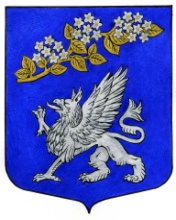 к решению муниципального совета от 25.06.2020 № 30 «О проекте Устава МО Правобережный и проведении публичных слушаний (первое чтение)»Внутригородское муниципальное образование Санкт-Петербурга муниципальный округПРАВОБЕРЕЖНЫЙМУНИЦИПАЛЬНЫЙ СОВЕТVI созывул. Латышских стрелков д.11, корпус 4, Санкт-Петербург, 193231, т/f. 584-43-34,e-mail:  spbмо57@mail.ruИНН 7811072898 КПП 781101001 ОГРН 1037825018472РЕШЕНИЕ № _«___» ___________ 2020 годаВ соответствии с Конституцией Российской Федерации, Федеральным законом от 06.10.2003 №131-ФЗ «Об общих принципах организации местного самоуправления в Российской Федерации», Законом Санкт-Петербурга от 23.09.2009 №420-79 «Об организации местного самоуправления в Санкт-Петербурге» в целях приведения Устава МО Правобережный в соответствие с действующим законодательством, муниципальный советРЕШИЛ:Принять Устав Внутригородского муниципального образования города федерального значения Санкт-Петербурга муниципальный округ Правобережный, согласно приложению2.	Настоящее Решение направить для регистрации в Главное управление Министерства юстиции Российской Федерации по Санкт-Петербургу в порядке, установленным действующим законодательством3.	Контроль – глава муниципального образования, исполняющий полномочия председателя муниципального совета Н.Н. Беляев4.	Решение вступает в силу с момента официального опубликования, после государственной регистрации.Глава муниципального образования,исполняющий полномочия председателямуниципального совета							Н.Н. БеляевПРИНЯТ решением муниципального совета внутригородского муниципального образования города федерального значения Санкт-Петербурга муниципальный округ Правобережный от ______№ __________________________.Наименование решения_____________________УСТАВВНУТРИГОРОДСКОГО МУНИЦИПАЛЬНОГООБРАЗОВАНИЯ ГОРОДА ФЕДЕРАЛЬНОГОЗНАЧЕНИЯ САНКТ-ПЕТЕРБУРГАМУНИЦИПАЛЬНЫЙ ОКРУГПРАВОБЕРЕЖНЫЙ (ПРОЕКТ)Санкт-ПетербургГлава 1. ОБЩИЕ ПОЛОЖЕНИЯСтатья 1. Наименование муниципального образования1. Полное официальное наименование муниципального образования - Внутригородское муниципальное образование города федерального значения Санкт-Петербурга муниципальный округ Правобережный (далее - муниципальное образование).2. Сокращенное наименование муниципального образования - МО Правобережный.Статья 2. Описание границ муниципального образования1. Граница муниципального образования проходит: от пересечения Дальневосточного проспекта с юго-восточной стороной полосы отвода железной дороги Новый Порт - Ручьи по юго-восточной стороне полосы отвода железной дороги Новый Порт - Ручьи до южной стороны полосы отвода железнодорожной ветки Дача Долгорукова - Заневский Пост, далее по южной стороне полосы отвода железной дороги Дача Долгорукова - Заневский Пост до западной стороны полосы отвода железной дороги Санкт-Петербург - Мельничный Ручей (до границы со Всеволожским районом Ленинградской области).Далее по западной стороне полосы отвода железной дороги Санкт-Петербург - Мельничный Ручей до улицы Лопатина. Далее по оси улицы Лопатина до улицы Коллонтай, далее по оси улицы Коллонтай до Дальневосточного проспекта, далее по оси Дальневосточного проспекта до юго-восточной стороны полосы отвода железной дороги Новый Порт - Ручьи.2. Установление и изменение границ муниципального образования, его преобразование осуществляются в порядке, установленном с учетом общих принципов организации местного самоуправления в Российской Федерации и особенностей организации местного самоуправления в субъектах Российской Федерации городах федерального значения Законом Санкт-Петербурга от 23.09.2009 № 420-79 «Об организации местного самоуправления в Санкт-Петербурге» и Законом Санкт-Петербурга от 25.07.2005 № 411-68 «О территориальном устройстве Санкт-Петербурга», с учетом мнения населения муниципального образования.Статья 3. Официальные символы муниципального образования1. Муниципальное образование в соответствии с федеральным законодательством и геральдическими правилами вправе устанавливать официальные символы, отражающие исторические, культурные, национальные и иные местные традиции, и особенности.2. Герб Муниципального образования.Геральдическое описание Герба:В лазоревом (синем, голубом) поле серебряный пониженный идущий грифон, сопровождаемый вверху золотой отвлеченной ветвью яблони с такими же листьями и тремя серебряными соцветиями.	3. Флаг Муниципального образования.Описание ФЛАГА:Флаг ВМО МО Правобережный представляет собой прямоугольное полотнище с отношением ширины флага к длине-2:3, воспроизводящее композицию герба МО Правобережный в синем, белом и желтом цветах.4. Официальные символы муниципального образования и порядок официального использования указанных символов устанавливаются нормативным правовым актом представительного органа муниципального образования.Глава 2. ВОПРОСЫ МЕСТНОГО ЗНАЧЕНИЯСтатья 4. Вопросы местного значения муниципального образования1. Вопросы местного значения - вопросы непосредственного обеспечения жизнедеятельности населения муниципального образования, решение которых в соответствии с Конституцией Российской Федерации и Федеральным законом от 06.10.2003 № 131-ФЗ «Об общих принципах организации местного самоуправления в Российской Федерации» осуществляется населением и(или) органами местного самоуправления самостоятельно.2. К вопросам местного значения муниципального образования относятся: 1) принятие устава муниципального образования и внесение в него изменений и дополнений, издание муниципальных правовых актов;2) составление и рассмотрение проекта бюджета муниципального образования, утверждение и исполнение бюджета муниципального образования, осуществление контроля за его исполнением, составление и утверждение отчета об исполнении бюджета муниципального образования;3) владение, пользование и распоряжение имуществом, находящимся в муниципальной собственности муниципального образования;4) установление официальных символов, памятных дат муниципального образования и учреждение звания "Почетный житель муниципального образования";5) организация в пределах ведения сбора статистических показателей, характеризующих состояние экономики и социальной сферы муниципального образования, и предоставление указанных данных органам государственной власти в порядке, установленном Правительством Российской Федерации;6) разработка, утверждение (одобрение) и реализация в пределах ведения стратегии социально-экономического развития муниципального образования, плана мероприятий по реализации стратегии социально-экономического развития муниципального образования, прогноза социально-экономического развития муниципального образования на среднесрочный или долгосрочный период, бюджетного прогноза муниципального образования на долгосрочный период, муниципальных программ;7) содействие в установленном порядке исполнительным органам государственной власти Санкт-Петербурга в сборе и обмене информацией в области защиты населения и территорий от чрезвычайных ситуаций, а также содействие в информировании населения об угрозе возникновения или о возникновении чрезвычайной ситуации;8) проведение подготовки и обучения неработающего населения способам защиты и действиям в чрезвычайных ситуациях, а также способам защиты от опасностей, возникающих при ведении военных действий или вследствие этих действий;9) контроль за обеспечением твердым топливом населения, проживающего на территории муниципального образования в домах, не имеющих центрального отопления, независимо от вида жилищного фонда по розничным ценам на твердое топливо, устанавливаемым Правительством Санкт-Петербурга;10) оказание натуральной помощи малообеспеченным гражданам, находящимся в трудной жизненной ситуации, нарушающей жизнедеятельность гражданина, которую он не может преодолеть самостоятельно, в виде обеспечения их топливом;11) содействие в осуществлении контроля за соблюдением законодательства в сфере благоустройства, включая согласование закрытия ордеров на производство земляных, ремонтных и отдельных работ, связанных с благоустройством внутриквартальных территорий, и подтверждение выполнения требований по восстановлению элементов благоустройства, нарушенных в результате производства аварийных работ, законодательства о розничной торговле, о применении контрольно-кассовых машин на территории муниципального образования;12) представление в уполномоченный Правительством Санкт-Петербурга исполнительный орган государственной власти Санкт-Петербурга предложений по схемам размещения нестационарных торговых объектов;13) выдача разрешений на вступление в брак лицам, достигшим возраста шестнадцати лет, в порядке, установленном семейным законодательством;14) организация сбора и вывоза бытовых отходов и мусора с территории муниципального образования, на которой расположены жилые дома частного жилищного фонда;15) участие в проведении публичных слушаний по проекту Правил землепользования и застройки Санкт-Петербурга, по проектам изменений в Правила землепользования и застройки Санкт-Петербурга, по вопросам о предоставлении разрешений на условно разрешенный вид использования земельного участка или объекта капитального строительства или на отклонение от предельных параметров разрешенного строительства, реконструкции объектов капитального строительства, а также в деятельности Комиссии по землепользованию и застройке Санкт-Петербурга в соответствии с законами Санкт-Петербурга;16) внесение в органы исполнительной власти Санкт-Петербурга предложений по организации и изменению маршрутов, режима работы, остановок наземного городского пассажирского транспорта, установке светофорных объектов, дорожных знаков, нанесению дорожной разметки;17) определение границ прилегающих территорий, на которых не допускается розничная продажа алкогольной продукции, в порядке, установленном Правительством Российской Федерации;18) информирование организаций, осуществляющих розничную продажу алкогольной продукции, а также розничную продажу алкогольной продукции при оказании услуг общественного питания, и индивидуальных предпринимателей, осуществляющих розничную продажу пива, пивных напитков, сидра, пуаре, медовухи, а также розничную продажу пива, пивных напитков, сидра, пуаре, медовухи при оказании услуг общественного питания, о принятом муниципальном правовом акте об определении границ прилегающих территорий, на которых не допускается розничная продажа алкогольной продукции, в порядке, установленном законом Санкт-Петербурга;19) организация информирования, консультирования и содействия жителям муниципального образования по вопросам создания товариществ собственников жилья, советов многоквартирных домов, формирования земельных участков, на которых расположены многоквартирные дома;20) осуществление регистрации трудового договора, заключаемого работником с работодателем - физическим лицом, не являющимся индивидуальным предпринимателем, а также регистрации факта прекращения указанного договора;21) установление тарифов на услуги, предоставляемые муниципальными предприятиями и учреждениями, и работы, выполняемые муниципальными предприятиями и учреждениями, если иное не предусмотрено федеральными законами;22) осуществление защиты прав потребителей;23) содействие развитию малого бизнеса на территории муниципального образования;24) содержание муниципальной информационной службы;25) учреждение печатного средства массовой информации для опубликования муниципальных правовых актов, обсуждения проектов муниципальных правовых актов по вопросам местного значения, доведения до сведения жителей муниципального образования официальной информации о социально-экономическом и культурном развитии муниципального образования, о развитии его общественной инфраструктуры и иной официальной информации;26) формирование архивных фондов органов местного самоуправления, муниципальных предприятий и учреждений;27) участие в реализации мер по профилактике дорожно-транспортного травматизма на территории муниципального образования, включая размещение, содержание и ремонт искусственных неровностей на внутриквартальных проездах;28) участие в деятельности по профилактике правонарушений в Санкт-Петербурге в соответствии с федеральным законодательством и законодательством Санкт-Петербурга;29) участие в профилактике терроризма и экстремизма, а также в минимизации и (или) ликвидации последствий их проявлений на территории муниципального образования в форме и порядке, установленных федеральным законодательством и законодательством Санкт-Петербурга, в том числе путем:разработки и реализации муниципальных программ в области профилактики терроризма и экстремизма, а также минимизации и (или) ликвидации последствий их проявлений;организации и проведения на территории муниципального образования информационно-пропагандистских мероприятий по разъяснению сущности терроризма и экстремизма, их общественной опасности, по формированию у граждан неприятия идеологии терроризма и экстремизма, в том числе путем распространения информационных материалов, печатной продукции, проведения разъяснительной работы и иных мероприятий;участия в мероприятиях по профилактике терроризма и экстремизма, а также по минимизации и (или) ликвидации последствий их проявлений, организуемых федеральными органами исполнительной власти и (или) исполнительными органами государственной власти Санкт-Петербурга;обеспечения выполнения требований к антитеррористической защищенности объектов, находящихся в муниципальной собственности или в ведении органов местного самоуправления;направления предложений по вопросам участия в профилактике терроризма и экстремизма, а также в минимизации и (или) ликвидации последствий их проявлений в исполнительные органы государственной власти Санкт-Петербурга;30) участие в организации и финансировании:проведения оплачиваемых общественных работ;временного трудоустройства несовершеннолетних в возрасте от 14 до 18 лет в свободное от учебы время, безработных граждан, испытывающих трудности в поиске работы, безработных граждан в возрасте от 18 до 20 лет, имеющих среднее профессиональное образование и ищущих работу впервые;ярмарок вакансий и учебных рабочих мест;Участие в организации мероприятий, указанных в абзаце третьем настоящего подпункта, осуществляется в порядке, установленном Правительством Санкт-Петербурга;31) осуществление противодействия коррупции в пределах своих полномочий;32) создание муниципальных предприятий и учреждений, осуществление финансового обеспечения деятельности муниципальных казенных учреждений и финансового обеспечения выполнения муниципального задания бюджетными и автономными муниципальными учреждениями, а также осуществление закупок товаров, работ, услуг для обеспечения муниципальных нужд;33) назначение, выплата, перерасчет ежемесячной доплаты к страховой пенсии по старости, страховой пенсии по инвалидности, пенсии за выслугу лет за стаж работы в органах местного самоуправления, муниципальных органах муниципальных образований (далее - доплата за стаж) лицам, замещавшим муниципальные должности на постоянной основе в органах местного самоуправления, муниципальных органах муниципальных образований, а также приостановление, возобновление, прекращение выплаты доплаты за стаж в соответствии с законом Санкт-Петербурга;34) назначение, выплата, перерасчет пенсии за выслугу лет, ежемесячной доплаты к пенсии за выслугу лет, ежемесячной доплаты к пенсии за стаж лицам, замещавшим должности муниципальной службы в органах местного самоуправления, муниципальных органах муниципальных образований, а также приостановление, возобновление, прекращение выплаты пенсии за выслугу лет, ежемесячной доплаты к пенсии за выслугу лет, ежемесячной доплаты к пенсии за стаж в соответствии с законом Санкт-Петербурга;35) участие в формах, установленных законодательством Санкт-Петербурга, в мероприятиях по профилактике незаконного потребления наркотических средств и психотропных веществ, новых потенциально опасных психоактивных веществ, наркомании в Санкт-Петербурге;36) организация профессионального образования и дополнительного профессионального образования выборных должностных лиц местного самоуправления, членов выборных органов местного самоуправления, депутатов муниципальных советов муниципальных образований, муниципальных служащих и работников муниципальных учреждений, организация подготовки кадров для муниципальной службы в порядке, предусмотренном законодательством Российской Федерации об образовании и законодательством Российской Федерации о муниципальной службе;37) участие в реализации мероприятий по охране здоровья граждан от воздействия окружающего табачного дыма и последствий потребления табака на территории муниципального образования;38) организационное и материально-техническое обеспечение подготовки и проведения муниципальных выборов, местного референдума, голосования по отзыву депутата муниципального совета, члена выборного органа местного самоуправления, выборного должностного лица местного самоуправления, голосования по вопросам изменения границ муниципального образования, преобразования муниципального образования, за исключением полномочий исполнительных органов государственной власти Санкт-Петербурга, установленных федеральными законами и законами Санкт-Петербурга;39) согласование границ зон экстренного оповещения населения;40) размещение информации о кадровом обеспечении органа местного самоуправления в соответствии с Федеральным законом "Об обеспечении доступа к информации о деятельности государственных органов и органов местного самоуправления" на официальном сайте государственной информационной системы в области государственной службы в сети "Интернет" в порядке, определяемом Правительством Российской Федерации, и на официальном сайте органа местного самоуправления;41) участие в создании условий для реализации мер, направленных на укрепление межнационального и межконфессионального согласия, сохранение и развитие языков и культуры народов Российской Федерации, проживающих на территории муниципального образования, социальную и культурную адаптацию мигрантов, профилактику межнациональных (межэтнических) конфликтов;42) осуществление ведомственного контроля за соблюдением трудового законодательства и иных нормативных правовых актов, содержащих нормы трудового права, в подведомственных организациях в порядке, установленном законодательством Санкт-Петербурга;43) осуществление экологического просвещения, а также организация экологического воспитания и формирования экологической культуры в области обращения с твердыми коммунальными отходами;44) участие в мероприятиях по охране окружающей среды в границах муниципального образования, за исключением организации и осуществления мероприятий по экологическому контролю;45) организация и проведение местных и участие в организации и проведении городских праздничных и иных зрелищных мероприятий;46) организация и проведение мероприятий по сохранению и развитию местных традиций и обрядов;47) обеспечение условий для развития на территории муниципального образования физической культуры и массового спорта, организация и проведение официальных физкультурных мероприятий, физкультурно-оздоровительных мероприятий и спортивных мероприятий муниципального образования;48) проведение работ по военно-патриотическому воспитанию граждан;49) участие в работе призывной комиссии на территории муниципального образования и комиссии по постановке граждан на воинский учет на территории муниципального образования;50) организация и проведение досуговых мероприятий для жителей муниципального образования;51) организация благоустройства территории муниципального образования в соответствии с законодательством в сфере благоустройства, включающая:обеспечение проектирования благоустройства при размещении элементов благоустройства, указанных в абзацах четвертом - седьмом настоящего подпункта;содержание внутриквартальных территорий в части обеспечения ремонта покрытий, расположенных на внутриквартальных территориях, и проведения санитарных рубок (в том числе удаление аварийных, больных деревьев и кустарников) на территориях, не относящихся к территориям зеленых насаждений в соответствии с законом Санкт-Петербурга;размещение, содержание спортивных, детских площадок, включая ремонт расположенных на них элементов благоустройства, на внутриквартальных территориях;размещение контейнерных площадок на внутриквартальных территориях, ремонт элементов благоустройства, расположенных на контейнерных площадках;размещение, содержание, включая ремонт, ограждений декоративных, ограждений газонных, полусфер, надолбов, приствольных решеток, устройств для вертикального озеленения и цветочного оформления, навесов, беседок, уличной мебели, урн, элементов озеленения, информационных щитов и стендов; размещение планировочного устройства, за исключением велосипедных дорожек, размещение покрытий, предназначенных для кратковременного и длительного хранения индивидуального автотранспорта, на внутриквартальных территориях;временное размещение, содержание, включая ремонт, элементов оформления Санкт-Петербурга к мероприятиям, в том числе культурно-массовым мероприятиям, городского, всероссийского и международного значения на внутриквартальных территориях;52) осуществление работ в сфере озеленения на территории муниципального образования, включающее:организацию работ по компенсационному озеленению в отношении территорий зеленых насаждений общего пользования местного значения, осуществляемому в соответствии с законом Санкт-Петербурга;содержание, в том числе уборку, территорий зеленых насаждений общего пользования местного значения (включая расположенных на них элементов благоустройства), защиту зеленых насаждений на указанных территориях;проведение паспортизации территорий зеленых насаждений общего пользования местного значения на территории муниципального образования, включая проведение учета зеленых насаждений искусственного происхождения и иных элементов благоустройства, расположенных в границах территорий зеленых насаждений общего пользования местного значения;создание (размещение), переустройство, восстановление и ремонт объектов зеленых насаждений, расположенных на территориях зеленых насаждений общего пользования местного значения;53) проведение в установленном порядке минимально необходимых мероприятий по обеспечению доступности городской среды для маломобильных групп населения на внутриквартальных территориях муниципального образования;54) оказание в порядке и формах, установленных законом Санкт-Петербурга, поддержки гражданам и их объединениям, участвующим в охране общественного порядка на территории муниципального образования.3. Установленный настоящей статьей перечень вопросов местного значения муниципального образования является исчерпывающим и не может быть изменен иначе как путем внесения изменений и(или) дополнений в Закон Санкт-Петербурга от 23.09.2009 № 420-79 «Об организации местного самоуправления в Санкт-Петербурге».Глава 3. НАДЕЛЕНИЕ ОРГАНОВ МЕСТНОГО САМОУПРАВЛЕНИЯ МУНИЦИПАЛЬНОГО ОБРАЗОВАНИЯ ОТДЕЛЬНЫМИ ГОСУДАРСТВЕННЫМИ ПОЛНОМОЧИЯМИСтатья 5. Порядок наделения органов местного самоуправления отдельными государственными полномочиями 1. Полномочия органов местного самоуправления, установленные федеральными законами и законами Санкт-Петербурга, по вопросам, не отнесенным Законом Санкт-Петербурга от 23.09.2009 № 420-79 «Об организации местного самоуправления в Санкт-Петербурге» к вопросам местного значения, являются отдельными государственными полномочиями, передаваемыми для осуществления органам местного самоуправления.2. Наделение органов местного самоуправления отдельными государственными полномочиями Российской Федерации осуществляется федеральными законами и законами Санкт-Петербурга, отдельными государственными полномочиями Санкт-Петербурга - законами Санкт-Петербурга.Наделение органов местного самоуправления отдельными государственными полномочиями иными нормативными правовыми актами не допускается.3. Органы местного самоуправления могут наделяться отдельными государственными полномочиями на неограниченный срок либо, если данные полномочия имеют определенный срок действия, на срок действия этих полномочий.4. Финансовое обеспечение отдельных государственных полномочий, переданных органам местного самоуправления, осуществляется только за счет предоставляемых местному бюджету субвенций из соответствующих бюджетов.Органы местного самоуправления имеют право дополнительно использовать собственные материальные ресурсы и финансовые средства для осуществления переданных им отдельных государственных полномочий в случаях и порядке, предусмотренных настоящим Уставом. Статья 6. Порядок и случаи использования органами местного самоуправления собственных материальных ресурсов и финансовых средств для осуществления переданных государственных полномочий1. Органы местного самоуправления вправе дополнительно использовать собственные материальные ресурсы и финансовые средства муниципального образования для осуществления переданных им отдельных государственных полномочий в случае, если использование собственных материальных ресурсов и финансовых средств не повлечет неисполнение бюджетных обязательств муниципального образования, возникающих в связи с решением вопросов местного значения.2. Нормативный правовой акт представительного органа муниципального образования о дополнительном использовании органами местного самоуправления собственных материальных ресурсов и финансовых средств для осуществления переданных им отдельных государственных полномочий вносится на рассмотрение представительного органа муниципального образования по инициативе главы местной администрации или при наличии заключения главы местной администрации.3. Заключение главы местной администрации о дополнительном использовании органами местного самоуправления собственных материальных ресурсов и финансовых средств для осуществления переданных им отдельных государственных полномочий должно содержать:1) наименование отдельных государственных полномочий, для осуществления которых дополнительно используются собственные материальные ресурсы и финансовые средства;2) цель дополнительного использования собственных материальных ресурсов и финансовых средств для осуществления отдельных государственных полномочий; 3) финансово-экономическое обоснование необходимости использования собственных материальных ресурсов и финансовых средств для осуществления отдельных государственных полномочий.4. Нормативный правовой акт представительного органа муниципального образования о дополнительном использовании органами местного самоуправления собственных материальных ресурсов и финансовых средств для осуществления переданных им отдельных государственных полномочий принимается большинством голосов от установленной численности депутатов представительного органа муниципального образования.Статья 7. Осуществление органами местного самоуправления отдельных государственных полномочий1. По вопросам осуществления органами местного самоуправления отдельных государственных полномочий федеральные органы исполнительной власти и органы исполнительной власти Санкт-Петербурга в случаях, установленных федеральными законами и законами Санкт-Петербурга, в пределах своей компетенции вправе издавать обязательные для исполнения нормативные правовые акты и осуществлять контроль за их исполнением.2. Признанное в судебном порядке несоответствие федеральных законов, законов Санкт-Петербурга, иных нормативных правовых актов Российской Федерации, предусматривающих наделение органов местного самоуправления отдельными государственными полномочиями, требованиям, предусмотренным Федеральным законом от 06.10.2003 № 131-ФЗ «Об общих принципах организации местного самоуправления в Российской Федерации», является основанием для отказа от исполнения указанных полномочий.3. Органы местного самоуправления несут ответственность за осуществление отдельных государственных полномочий в пределах, выделенных муниципальному образованию на эти цели материальных ресурсов и финансовых средств.4. Органы местного самоуправления участвуют в осуществлении государственных полномочий, не переданных им в соответствии со статьей 19 Федерального закона от 06.10.2003 № 131-ФЗ «Об общих принципах организации местного самоуправления в Российской Федерации», в случае принятия представительным органом муниципального образования решения о реализации права на участие в осуществлении указанных полномочий.5. Органы местного самоуправления вправе осуществлять расходы за счет средств бюджета муниципального образования (за исключением финансовых средств, передаваемых местному бюджету на осуществление целевых расходов) на осуществление полномочий, не переданных им в соответствии со статьей 19 Федерального закона от 06.10.2003 № 131-ФЗ «Об общих принципах организации местного самоуправления в Российской Федерации», если возможность осуществления таких расходов предусмотрена федеральными законами.Органы местного самоуправления вправе устанавливать за счет средств бюджета муниципального образования (за исключением финансовых средств, передаваемых местному бюджету на осуществление целевых расходов) дополнительные меры социальной поддержки и социальной помощи для отдельных категорий граждан вне зависимости от наличия в федеральных законах положений, устанавливающих указанное право.Финансирование полномочий, предусмотренное настоящей частью, не является обязанностью муниципального образования, осуществляется при наличии возможности и не является основанием для выделения дополнительных средств из других бюджетов бюджетной системы Российской Федерации.Статья 8. Государственный контроль за осуществлением органами местного самоуправления отдельных государственных полномочий1. Органы государственной власти осуществляют контроль за осуществлением органами местного самоуправления отдельных государственных полномочий, а также за использованием предоставленных на эти цели материальных ресурсов и финансовых средств.2. Органы местного самоуправления и должностные лица местного самоуправления обязаны в соответствии с требованиями Федерального закона от 06.10.2003 № 131-ФЗ «Об общих принципах организации местного самоуправления в Российской Федерации» предоставлять уполномоченным государственным органам документы, связанные с осуществлением отдельных государственных полномочий.3. В случае выявления нарушений требований законов по вопросам осуществления органами местного самоуправления или должностными лицами местного самоуправления отдельных государственных полномочий уполномоченные государственные органы вправе давать письменные предписания по устранению таких нарушений, обязательные для исполнения органами местного самоуправления и должностными лицами местного самоуправления. Указанные предписания могут быть обжалованы в судебном порядке.Глава 4. ФОРМЫ, ПОРЯДОК И ГАРАНТИИ УЧАСТИЯ НАСЕЛЕНИЯ В РЕШЕНИИ ВОПРОСОВ МЕСТНОГО ЗНАЧЕНИЯСтатья 9. Местный референдум1. В целях решения непосредственно населением вопросов местного значения проводится местный референдум.2. В местном референдуме имеют право участвовать граждане Российской Федерации, место жительства которых расположено в границах муниципального образования. Граждане Российской Федерации участвуют в местном референдуме на основе всеобщего равного и прямого волеизъявления при тайном голосовании.3. Местный референдум проводится на всей территории муниципального образования.4. Решение о назначении местного референдума принимается представительным органом муниципального образования:1) по инициативе, выдвинутой гражданами Российской Федерации, имеющими право на участие в местном референдуме;2) по инициативе, выдвинутой избирательными объединениями, иными общественными объединениями, уставы которых предусматривают участие в выборах и(или) референдумах и которые зарегистрированы в порядке и сроки, установленные федеральным законом;3) по инициативе представительного органа муниципального образования и главы местной администрации, выдвинутой ими совместно.5. Условием назначения местного референдума по инициативе граждан, избирательных объединений, иных общественных объединений, указанных в пункте 2 части 4 настоящей статьи, является сбор подписей в поддержку данной инициативы, количество которых устанавливается Законом Санкт-Петербурга от 19.03.2004 № 138-22 «О местном референдуме в Санкт-Петербурге» и не может превышать 5 процентов от числа участников референдума, зарегистрированных на территории муниципального образования в соответствии с Федеральным законом от 12.06.2002 № 67-ФЗ «Об основных гарантиях избирательных прав и права на участие в референдуме граждан Российской Федерации», но не может быть менее 25 подписей.Инициатива проведения референдума, выдвинутая гражданами, избирательными объединениями, иными общественными объединениями, указанными в пункте 2 части 3 настоящей статьи, оформляется в порядке, установленном Федеральным законом от 12.06.2002 
№ 67-ФЗ «Об основных гарантиях избирательных прав и права на участие в референдуме граждан Российской Федерации» и принятым в соответствии с ним Законом Санкт-Петербурга от 19.03.2004 № 138-22 «О местном референдуме в Санкт-Петербурге».Инициатива проведения референдума, выдвинутая совместно представительным органом муниципального образования и главой местной администрации, оформляется правовыми актами представительного органа муниципального образования и главы местной администрации.6. Представительный орган муниципального образования обязан назначить местный референдум в течение 30 дней со дня поступления в представительный орган муниципального образования документов, на основании которых назначается местный референдум.В случае, если местный референдум не назначен представительным органом муниципального образования в установленные сроки, референдум в соответствии с Федеральным законом от 12.06.2002 № 67-ФЗ «Об основных гарантиях избирательных прав и права на участие в референдуме граждан Российской Федерации» назначается судом на основании обращения граждан, избирательных объединений, главы муниципального образования, органов государственной власти Санкт-Петербурга, избирательной комиссии Санкт-Петербурга или прокурора. Назначенный судом местный референдум организуется избирательной комиссией муниципального образования, а обеспечение его проведения осуществляется исполнительным органом государственной власти Санкт-Петербурга или иным органом, на который судом возложено обеспечение проведения местного референдума.7. Итоги голосования и принятое на местном референдуме решение подлежат официальному опубликованию (обнародованию).8. Принятое на местном референдуме решение подлежит обязательному исполнению на территории муниципального образования и не нуждается в утверждении какими-либо органами государственной власти, их должностными лицами или органами местного самоуправления.9. Органы местного самоуправления обеспечивают исполнение принятого на местном референдуме решения в соответствии с разграничением полномочий между ними, определенным уставом муниципального образования.10. Решение о проведении местного референдума, а также принятое на местном референдуме решение может быть обжаловано в судебном порядке гражданами, органами местного самоуправления, прокурором, уполномоченными федеральным законом органами государственной власти.11. Гарантии прав граждан на участие в местном референдуме, а также порядок подготовки и проведения местного референдума устанавливаются Федеральным законом от 12.06.2002 
№ 67-ФЗ «Об основных гарантиях избирательных прав и права на участие в референдуме граждан Российской Федерации» и принятым в соответствии с ним Законом Санкт-Петербурга от 19.03.2004 № 138-22 «О местном референдуме в Санкт-Петербурге».Статья 10. Муниципальные выборы1. Муниципальные выборы проводятся в целях избрания депутатов представительного органа муниципального образования на основе всеобщего равного и прямого избирательного права при тайном голосовании.Муниципальные выборы проводятся на основе мажоритарной избирательной системы по четырем пятимандатным избирательным округам, образуемым на территории муниципального образования.2. Муниципальные выборы назначаются представительным органом муниципального образования не ранее чем за 90 дней и не позднее чем за 80 дней до дня голосования. Решение о назначении выборов подлежит официальному опубликованию в средствах массовой информации не позднее чем через пять дней со дня его принятия.3. Гарантии избирательных прав граждан при проведении муниципальных выборов, порядок назначения, подготовки, проведения, установления итогов и определения результатов муниципальных выборов устанавливаются Федеральным законом от 12.06.2002 № 67-ФЗ «Об основных гарантиях избирательных прав и права на участие в референдуме граждан Российской Федерации» и принятым в соответствии с ним Законом Санкт-Петербурга от 26.05.2014 № 303-46 «О выборах депутатов муниципальных советов внутригородских муниципальных образований Санкт-Петербурга».4. Итоги муниципальных выборов подлежат официальному опубликованию (обнародованию).Статья 11. Голосование по отзыву депутата представительного органа муниципального образования, главы муниципального образования1. Голосование по отзыву депутата, главы муниципального образования проводится по инициативе населения в порядке, установленном Федеральным законом от 12.06.2002 № 67-ФЗ «Об основных гарантиях избирательных прав и права на участие в референдуме граждан Российской Федерации» и принятым в соответствии с ним Законом Санкт-Петербурга от 19.03.2004 № 138-22 «О местном референдуме в Санкт-Петербурге», с учетом особенностей, предусмотренных Федеральным законом от 06.10.2003 № 131-ФЗ «Об общих принципах организации местного самоуправления в Российской Федерации». 2. Отзыв депутата, главы муниципального образования возможен по одному из следующих оснований:1) нарушение депутатом, главой муниципального образования законодательства Российской Федерации и(или) законодательства Санкт-Петербурга, факт совершения которого установлен соответствующим судом. Отзыв по данному основанию не освобождает депутата, главу муниципального образования от иной ответственности, предусмотренной федеральными законами и законами Санкт-Петербурга;2) неоднократное грубое без уважительных причин неисполнение депутатом, главой муниципального образования своих обязанностей, установленное соответствующим судом.Основанием для отзыва главы муниципального образования является также нарушение срока издания муниципального правового акта, необходимого для реализации решения, принятого путем прямого волеизъявления населения. 3. Депутат, глава муниципального образования, в отношении которого инициировано голосование по отзыву, осуществляя защиту своих интересов, имеет право присутствовать на собраниях инициативной группы по отзыву депутата, главы муниципального образования, а также заседаниях представительного органа муниципального образования и избирательной комиссии муниципального образования, давать объяснения по поводу обстоятельств, выдвигаемых в качестве основания для отзыва. Члены инициативной группы, избирательная комиссии муниципального образования, должностные лица местного самоуправления муниципального образования обязаны обеспечить своевременное и надлежащее уведомление депутата, главы муниципального образования о времени и месте рассмотрения вопроса о его отзыве.Со дня, следующего за днем принятия избирательной комиссией муниципального образования решения о разрешении сбора подписей в поддержку инициирования процедуры отзыва депутата, главы муниципального образования, указанное лицо вправе давать разъяснения населению муниципального образования непосредственно и(или) через средства массовой информации муниципального образования по поводу обстоятельств, выдвигаемых в качестве оснований отзыва.4. Депутат, глава муниципального образования считается отозванным, если за отзыв проголосовало не менее половины избирателей, зарегистрированных соответственно в избирательном округе, муниципальном образовании.5. Итоги голосования по отзыву депутата, главы муниципального образования и принятые решения подлежат официальному опубликованию (обнародованию).Статья 12. Голосование по вопросам изменения границ муниципального образования, преобразования муниципального образования1. В случаях, предусмотренных Федеральным законом от 06.10.2003 № 131-ФЗ «Об общих принципах организации местного самоуправления в Российской Федерации», в целях получения согласия населения при изменении границ муниципального образования, преобразовании муниципального образования проводится голосование по вопросам изменения границ муниципального образования, преобразования муниципального образования.2. Голосование по вопросам изменения границ муниципального образования, преобразования муниципального образования проводится на всей территории муниципального образования или на части его территории.3. Голосование по вопросам изменения границ муниципального образования, преобразования муниципального образования назначается представительным органом муниципального образования и проводится в порядке, установленном Федеральным законом от 12.06.2002 № 67-ФЗ «Об основных гарантиях избирательных прав и права на участие в референдуме граждан Российской Федерации» и принятым в соответствии с ним Законом 
Санкт-Петербурга от 19.03.2004 № 138-22 «О местном референдуме в Санкт-Петербурге», с учетом особенностей, установленных Федеральным законом от 06.10.2003 № 131-ФЗ «Об общих принципах организации местного самоуправления в Российской Федерации».4. Голосование по вопросам изменения границ муниципального образования, преобразования муниципального образования считается состоявшимся, если в нем приняло участие более половины жителей муниципального образования или части муниципального образования, обладающих избирательным правом. Согласие населения на изменение границ муниципального образования, преобразование муниципального образования считается полученным, если за указанные изменение, преобразование проголосовало более половины принявших участие в голосовании жителей муниципального образования или части муниципального образования.5. Итоги голосования по вопросам изменения границ муниципального образования, преобразования муниципального образования и принятые решения подлежат официальному опубликованию (обнародованию).Статья 13. Правотворческая инициатива граждан1. С правотворческой инициативой может выступить инициативная группа граждан, обладающих избирательным правом, в порядке, установленном нормативным правовым актом представительного органа муниципального образования.Минимальная численность инициативной группы граждан устанавливается нормативным правовым актом представительного органа муниципального образования и не может превышать 3 процента от числа жителей муниципального образования, обладающих избирательным правом.В случае отсутствия нормативного правового акта представительного органа муниципального образования, регулирующего порядок реализации правотворческой инициативы граждан, принятие к рассмотрению и рассмотрение проекта муниципального правового акта, внесенного гражданами, осуществляются в соответствии с Федеральным законом от 06.10.2003 
№ 131-ФЗ «Об общих принципах организации местного самоуправления в Российской Федерации».2. Проект муниципального правового акта, внесенный в порядке реализации правотворческой инициативы граждан, подлежит обязательному рассмотрению органом местного самоуправления или должностным лицом местного самоуправления, к компетенции которых относится принятие соответствующего акта, в течение трех месяцев со дня его внесения.Представителям инициативной группы граждан должна быть обеспечена возможность изложения своей позиции при рассмотрении указанного проекта.В случае, если принятие муниципального правового акта, проект которого внесен в порядке реализации правотворческой инициативы граждан, относится к компетенции коллегиального органа местного самоуправления, указанный проект должен быть рассмотрен на открытом заседании данного органа.3. Мотивированное решение, принятое по результатам рассмотрения проекта муниципального правового акта, внесенного в порядке реализации правотворческой инициативы граждан, должно быть официально в письменной форме доведено до сведения внесшей его инициативной группы граждан.Статья 14. Территориальное общественное самоуправление1. Под территориальным общественным самоуправлением понимается самоорганизация граждан по месту их жительства на части территории муниципального образования для самостоятельного и под свою ответственность осуществления собственных инициатив по вопросам местного значения.Границы территории, на которой осуществляется территориальное общественное самоуправление, устанавливаются представительным органом муниципального образования по предложению населения, проживающего на данной территории.2. Территориальное общественное самоуправление осуществляется непосредственно населением посредством проведения собраний и конференций граждан, а также посредством создания органов территориального общественного самоуправления.3. Территориальное общественное самоуправление может осуществляться в пределах следующих территорий проживания граждан: подъезд многоквартирного жилого дома; многоквартирный жилой дом; группа жилых домов; жилой микрорайон; иные территории проживания граждан.4. Органы территориального общественного самоуправления избираются на собраниях или конференциях граждан, проживающих на соответствующей территории.5. Территориальное общественное самоуправление считается учрежденным с момента регистрации устава территориального общественного самоуправления уполномоченным органом местного самоуправления муниципального образования. Порядок регистрации устава территориального общественного самоуправления определяется нормативным правовым актом представительного органа муниципального образования.Территориальное общественное самоуправление в соответствии с его уставом может являться юридическим лицом и подлежит государственной регистрации в организационно-правовой форме некоммерческой организации.6. Собрание граждан по вопросам организации и осуществления территориального общественного самоуправления считается правомочным, если в нем принимают участие не менее одной трети жителей соответствующей территории, достигших шестнадцатилетнего возраста.Конференция граждан по вопросам организации и осуществления территориального общественного самоуправления считается правомочной, если в ней принимают участие не менее двух третей избранных на собраниях граждан делегатов, представляющих не менее одной трети жителей соответствующей территории, достигших шестнадцатилетнего возраста.7. К исключительным полномочиям собрания, конференции граждан, осуществляющих территориальное общественное самоуправление, относятся:1) установление структуры органов территориального общественного самоуправления;2) принятие устава территориального общественного самоуправления, внесение в него изменений и дополнений;3) избрание органов территориального общественного самоуправления;4) определение основных направлений деятельности территориального общественного самоуправления;5) утверждение сметы доходов и расходов территориального общественного самоуправления и отчета о ее исполнении;6) рассмотрение и утверждение отчетов о деятельности органов территориального общественного самоуправления.8. Органы территориального общественного самоуправления:1) представляют интересы населения, проживающего на соответствующей территории;2) обеспечивают исполнение решений, принятых на собраниях и конференциях граждан;3) могут осуществлять хозяйственную деятельность по благоустройству территории, иную хозяйственную деятельность, направленную на удовлетворение социально-бытовых потребностей граждан, проживающих на соответствующей территории, как за счет средств указанных граждан, так и на основании договора между органами территориального общественного самоуправления и органами местного самоуправления с использованием средств местного бюджета;4) вправе вносить в органы местного самоуправления проекты муниципальных правовых актов, подлежащие обязательному рассмотрению этими органами и должностными лицами местного самоуправления, к компетенции которых отнесено принятие указанных актов.9. В уставе территориального общественного самоуправления устанавливаются:1) территория, на которой оно осуществляется;2) цели, задачи, формы и основные направления деятельности территориального общественного самоуправления;3) порядок формирования, прекращения полномочий, права и обязанности, срок полномочий органов территориального общественного самоуправления;4) порядок принятия решений;5) порядок приобретения имущества, а также порядок пользования и распоряжения указанным имуществом и финансовыми средствами;6) порядок прекращения осуществления территориального общественного самоуправления.10. Дополнительные требования к уставу территориального общественного самоуправления органами местного самоуправления муниципального образования устанавливаться не могут.11. Порядок организации и осуществления территориального общественного самоуправления, условия и порядок выделения необходимых средств из местного бюджета определяются нормативными правовыми актами представительного органа муниципального образования.Статья 15. Публичные слушания1. Для обсуждения проектов муниципальных правовых актов по вопросам местного значения с участием жителей муниципального образования представительным органом муниципального образования, главой муниципального образования могут проводиться публичные слушания.2. Публичные слушания проводятся по инициативе населения, представительного органа муниципального образования, главы муниципального образования или главы местной администрации, осуществляющего свои полномочия на основе контракта.Публичные слушания, проводимые по инициативе населения или представительного органа муниципального образования, назначаются представительным органом муниципального образования, а по инициативе главы муниципального образования - главой муниципального образования.Публичные слушания, проводимые по инициативе населения или представительного органа муниципального образования, назначаются представительным органом муниципального образования, а по инициативе главы муниципального образования или главы местной администрации, осуществляющего свои полномочия на основе контракта - главой муниципального образования.3. На публичные слушания должны выноситься:1) проект устава муниципального образования, а также проект муниципального нормативного правового акта о внесении изменений и дополнений в данный устав, кроме случаев, когда в устав муниципального образования вносятся изменения в форме точного воспроизведения положений Конституции Российской Федерации, федеральных законов, Устава Санкт-Петербурга или законов Санкт-Петербурга в целях приведения настоящего Устава в соответствие с этими нормативными правовыми актами;2) проект местного бюджета и отчет о его исполнении;3) проект стратегии социально-экономического развития муниципального образования;4) вопросы о преобразовании муниципального образования, за исключением случаев, если в соответствии со статьей 13 Федерального закона от 06.10.2003 № 131-ФЗ «Об общих принципах организации местного самоуправления в Российской Федерации» для преобразования муниципального образования требуется получение согласия населения муниципального образования, выраженного путем голосования.4. Порядок организации и проведения публичных слушаний определяется нормативным правовым актом представительного органа муниципального образования и должен предусматривать заблаговременное оповещение жителей муниципального образования о времени и месте проведения публичных слушаний, заблаговременное ознакомление с проектом муниципального правового акта, другие меры, обеспечивающие участие в публичных слушаниях жителей муниципального образования, опубликование (обнародование) результатов публичных слушаний, включая мотивированное обоснование принятых решений.Статья 16. Собрание граждан1. Для обсуждения вопросов местного значения, информирования населения о деятельности органов местного самоуправления и должностных лиц местного самоуправления, осуществления территориального общественного самоуправления на части территории муниципального образования могут проводиться собрания граждан.2. Собрание граждан проводится по инициативе населения, представительного органа муниципального образования, главы муниципального образования, а также в случаях, предусмотренных уставом территориального общественного самоуправления.Собрание граждан, проводимое по инициативе представительного органа муниципального образования или главы муниципального образования, назначается соответственно представительным органом муниципального образования или главой муниципального образования.Собрание граждан, проводимое по инициативе населения, назначается представительным органом муниципального образования в порядке, установленном настоящим Уставом.Порядок назначения и проведения собрания граждан в целях осуществления территориального общественного самоуправления определяется уставом территориального общественного самоуправления.3. Для реализации инициативы населения о проведении собрания граждан образуется инициативная группа граждан, проживающих на территории муниципального образования, в количестве не менее 10 человек.Инициативная группа по проведению собрания граждан обращается в представительный орган муниципального образования с ходатайством о проведении собрания граждан.В ходатайстве о назначении собрания граждан указываются вопрос (вопросы), которые предлагается обсудить на собрании граждан. В ходатайстве инициативной группы по проведению собрания граждан должен (должны) содержаться вопрос (вопросы), предлагаемый (предлагаемые) инициативной группой для вынесения на собрание граждан, территория муниципального образования, на которой предлагается провести собрание граждан, фамилия, имя, отчество, дата и место рождения гражданина, серия, номер и дата выдачи его паспорта или документа, заменяющего паспорт, с указанием наименования или кода выдавшего его органа, а также адрес места жительства каждого члена инициативной группы.Ходатайство подписывается всеми членами инициативной группы. Ходатайство подлежит рассмотрению на ближайшем заседании представительного органа муниципального образования, но не позднее чем в тридцатидневный срок с момента поступления. По итогам рассмотрения ходатайства представительный орган муниципального образования принимает решение:1) в случае соответствия указанного ходатайства и вопроса (вопросов), предлагаемого (предлагаемых) инициативной группой для вынесения на собрание граждан, требованиям настоящей статьи - о назначении собрания граждан;2)  в противном случае - об отказе в назначении собрания граждан.В решении о назначении собрания граждан указываются дата его проведения, территория его проведения и вопрос (вопросы), выносимый (выносимые) на собрание граждан.4. Собрание граждан может принимать обращения к органам местного самоуправления и должностным лицам местного самоуправления, а также избирать лиц, уполномоченных представлять собрание граждан во взаимоотношениях с органами местного самоуправления и должностными лицами местного самоуправления.Собрание граждан, проводимое по вопросам, связанным с осуществлением территориального общественного самоуправления, принимает решения по вопросам, отнесенным к его компетенции уставом территориального общественного самоуправления.5. Обращения, принятые собранием граждан, подлежат обязательному рассмотрению органами местного самоуправления и должностными лицами местного самоуправления, к компетенции которых отнесено решение содержащихся в обращениях вопросов, с направлением письменного ответа.6. Порядок назначения и проведения собрания граждан, а также полномочия собрания граждан определяются Федеральным законом от 06.10.2003 № 131-ФЗ «Об общих принципах организации местного самоуправления в Российской Федерации», нормативным правовым актом представительного органа муниципального образования, уставом территориального общественного самоуправления.7. Итоги собрания граждан подлежат официальному опубликованию (обнародованию).Статья 17. Конференция граждан (собрание делегатов)1. В случаях, предусмотренных нормативным правовым актом представительного органа муниципального образования, уставом территориального общественного самоуправления, полномочия собрания граждан могут осуществляться конференцией граждан (собранием делегатов).2. Порядок назначения и проведения конференции граждан (собрания делегатов), избрания делегатов определяется нормативным правовым актом представительного органа муниципального образования, уставом территориального общественного самоуправления.3. Итоги конференции граждан (собрания делегатов) подлежат официальному опубликованию (обнародованию).Статья 18. Опрос граждан1. Опрос граждан проводится на всей территории муниципального образования или на части его территории для выявления мнения населения и его учета при принятии решений органами местного самоуправления и должностными лицами местного самоуправления, а также органами государственной власти Санкт-Петербурга.Результаты опроса носят рекомендательный характер.2. В опросе граждан имеют право участвовать жители муниципального образования, обладающие избирательным правом.3. Опрос граждан проводится по инициативе:1) представительного органа муниципального образования или главы муниципального образования - по вопросам местного значения;2) органов государственной власти Санкт-Петербурга - для учета мнения граждан при принятии решений об изменении целевого назначения земель муниципального образования для объектов регионального и межрегионального значения.4. Порядок назначения и проведения опроса граждан определяется нормативным правовым актом представительного органа муниципального образования в соответствии с Законом Санкт-Петербурга от 23.09.2009 № 420-79 «Об организации местного самоуправления в Санкт-Петербурге».5. Решение о назначении опроса граждан принимается представительным органом муниципального образования. В нормативном правовом акте представительного органа муниципального образования о назначении опроса граждан устанавливаются:1) дата и сроки проведения опроса;2) формулировка вопроса (вопросов), предлагаемого (предлагаемых) при проведении опроса;3) методика проведения опроса;4) форма опросного листа;5) минимальная численность жителей муниципального образования, участвующих в опросе.6. Жители муниципального образования должны быть проинформированы о проведении опроса граждан не менее чем за 10 дней до его проведения.7. Финансирование мероприятий, связанных с подготовкой и проведением опроса граждан, осуществляется:1) за счет средств местного бюджета - при проведении опроса по инициативе органов местного самоуправления;2) за счет средств бюджета Санкт-Петербурга - при проведении опроса по инициативе органов государственной власти Санкт-ПетербургаСтатья 19. Обращения граждан в органы местного самоуправления1. Граждане имеют право на индивидуальные и коллективные обращения в органы местного самоуправления.2. Обращения граждан подлежат рассмотрению в порядке и сроки, установленные Федеральным законом от 02.05.2006 № 59-ФЗ «О порядке рассмотрения обращений граждан Российской Федерации».3. За нарушение порядка и сроков рассмотрения обращений граждан должностные лица местного самоуправления несут ответственность в соответствии с законодательством Российской Федерации.Статья 20. Другие формы непосредственного осуществления населением местного самоуправления и участия в его осуществлении1. Наряду с предусмотренными Федеральным законом от 06.10.2003 № 131-ФЗ «Об общих принципах организации местного самоуправления в Российской Федерации» формами непосредственного осуществления населением местного самоуправления и участия населения в осуществлении местного самоуправления граждане вправе участвовать в осуществлении местного самоуправления в иных формах, не противоречащих Конституции Российской Федерации, Федеральному закону от 06.10.2003 № 131-ФЗ «Об общих принципах организации местного самоуправления в Российской Федерации» и иным федеральным законам, Уставу Санкт-Петербурга, законам Санкт-Петербурга.2. Непосредственное осуществление населением местного самоуправления и участие населения в осуществлении местного самоуправления основываются на принципах законности, добровольности.Государственные органы и их должностные лица, органы местного самоуправления и должностные лица местного самоуправления обязаны содействовать населению в непосредственном осуществлении населением местного самоуправления и участии населения в осуществлении местного самоуправления.Глава 5. ОРГАНЫ МЕСТНОГО САМОУПРАВЛЕНИЯ И ДОЛЖНОСТНЫЕ ЛИЦА МЕСТНОГО САМОУПРАВЛЕНИЯСтатья 21. Органы местного самоуправления1. Структуру органов местного самоуправления составляют:1) представительный орган муниципального образования - муниципальный совет муниципального образования;2) глава муниципального образования;3) исполнительно-распорядительный орган муниципального образования - местная администрация муниципального образования;4) контрольно-счетный орган внутригородского муниципального образования города федерального значения Санкт-Петербурга муниципальный округ Правобережный.Полномочия контрольно-счетного органа муниципального образования по осуществлению внешнего муниципального финансового контроля могут передаваться контрольно-счетному органу на основании соглашения, заключенного представительным органом муниципального образования в соответствии с Законом Санкт-Петербурга от 13.07.2011 № 455-85 «О Контрольно-счетной палате Санкт-Петербурга».2. Органы местного самоуправления не входят в систему органов государственной власти.3. Изменение структуры органов местного самоуправления осуществляется не иначе как путем внесения изменений в настоящий Устав.4. Решение представительного органа муниципального образования об изменении структуры органов местного самоуправления вступает в силу не ранее чем по истечении срока полномочий представительного органа муниципального образования, принявшего указанное решение, за исключением случаев, предусмотренных Федеральным законом от 06.10.2003 № 131-ФЗ «Об общих принципах организации местного самоуправления в Российской Федерации».Статья 22. Представительный орган муниципального образования1. Полное официальное наименование представительного органа муниципального образования - Муниципальный совет Внутригородского муниципального образования города федерального значения Санкт-Петербурга муниципальный округ Правобережный.Сокращенное наименование представительного органа муниципального образования - МС МО Правобережный.Место нахождения представительного органа муниципального образования:193231, Санкт-Петербург, ул. Латышских Стрелков, дом 11, корпус 4, литера А.Представительный орган муниципального образования обладает правами юридического лица.2. Представительный орган муниципального образования состоит из 20 депутатов.Срок полномочий представительного органа муниципального образования составляет 5 лет.3. Представительный орган муниципального образования может осуществлять свои полномочия в случае избрания не менее двух третей от установленной частью 2 настоящей статьи численности депутатов.Заседание представительного органа муниципального образования считается правомочным, если на нем присутствует не менее 50 процентов от числа избранных депутатов. Заседания представительного органа муниципального образования проводятся в соответствии с Регламентом заседаний, утвержденным правовым актом представительного органа муниципального образования, но не реже одного раза в три месяца. Вновь избранный представительный орган муниципального образования собирается на первое заседание не позднее 30 дней со дня избрания представительного органа муниципального образования в правомочном составе. В случае отсутствия главы, председательствует на первом заседании вновь избранного представительного органа муниципального образования старший по возрасту депутат до избрания главы муниципального образования нового созыва.4. Полномочия представительного органа муниципального образования прекращаются со дня первого заседания представительного органа муниципального образования нового созыва.5. Организацию деятельности представительного органа муниципального образования осуществляет глава муниципального образования, исполняющий полномочия председателя представительного органа муниципального образования, и избираемый представительным органом муниципального образования из своего состава в порядке, установленном статьей 27 настоящего Устава. Глава муниципального образования, исполняющий полномочия председателя представительного органа муниципального образования, представляет муниципальный совет муниципального образования в отношениях с органами местного самоуправления других муниципальных образований, органами государственной власти, гражданами и организациями, без доверенности действует от имени муниципального совета муниципального образования6. Представительным органом муниципального образования для предварительной подготовки и рассмотрения вопросов, выносимых на заседания представительного органа, организации контроля за деятельностью иных органов местного самоуправления муниципального образования, а также для разрешения иных вопросов могут образовываться постоянные комиссии, рабочие группы в порядке, установленном Решением представительного органа муниципального образования.7. Расходы на обеспечение деятельности представительного органа муниципального образования предусматриваются в местном бюджете отдельной строкой в соответствии с классификацией расходов бюджетов Российской Федерации.Управление и(или) распоряжение представительным органом муниципального образования или отдельными депутатами (группами депутатов) в какой бы то ни было форме средствами местного бюджета в процессе его исполнения не допускаются, за исключением средств местного бюджета, направляемых на обеспечение деятельности представительного органа муниципального образования и депутатов.Статья 23. Полномочия  представительного органа муниципального образования1. В исключительной компетенции представительного органа муниципального образования находятся:1) принятие устава муниципального образования и внесение в него изменений и дополнений;2) утверждение местного бюджета и отчета о его исполнении;3) утверждение стратегии социально-экономического развития муниципального образования;4) определение порядка управления и распоряжения имуществом, находящимся в муниципальной собственности;5) определение порядка принятия решений о создании, реорганизации и ликвидации муниципальных предприятий, а также об установлении тарифов на услуги муниципальных предприятий и учреждений, выполнение работ, за исключением случаев, предусмотренных федеральными законами;6) определение порядка участия муниципального образования в организациях межмуниципального сотрудничества;7) определение порядка материально-технического и организационного обеспечения деятельности органов местного самоуправления;8) контроль за исполнением органами местного самоуправления и должностными лицами местного самоуправления полномочий по решению вопросов местного значения;9) принятие решения об удалении главы муниципального образования в отставку.2. Муниципальный совет муниципального образования:1) назначает местный референдум;2) назначает муниципальные выборы;3) назначает голосования по отзыву депутата муниципального совета муниципального образования;4) назначает опрос граждан;5) назначает собрания граждан;6) назначает публичные слушания по инициативе населения или муниципального совета муниципального образования;7) устанавливает официальные символы муниципального образования и определяет порядок их официального использования;8) формирует постоянные и временные (рабочие) комиссий муниципального совета муниципального образования, определяет их наименования и порядок работы;9) утверждает регламент работы муниципального совета муниципального образования;10) формирует избирательную комиссию муниципального образования;11) утверждает положение о местной администрации муниципального образования;12) утверждает структуру местной администрации;13) устанавливает порядок проведения конкурса на замещение должности главы местной администрации муниципального образования, в том числе устанавливает общее число членов конкурсной комиссии в муниципальном образовании;14) устанавливает порядок проведения конкурса на замещение должностей муниципальной службы в муниципальном образовании;15) устанавливает порядок проведения квалификационного экзамена муниципального служащего;16) утверждает порядок ведения реестра муниципальных служащих муниципального образования;17) устанавливает в соответствии с федеральным законодательством и законодательством Санкт-Петербурга денежное содержание муниципальных служащих;18) устанавливает порядок личного отчета депутатов и отчета главы муниципального образования перед избирателями;19) заслушивает ежегодные отчеты главы муниципального образования, главы местной администрации о результатах их деятельности, деятельности местной администрации, в том числе о решении вопросов, поставленных муниципальным советом муниципального образования;20) обеспечивает доступ к информации о деятельности муниципального совета муниципального образования, в том числе устанавливает порядок предоставления информации о деятельности муниципального совета муниципального образования в занимаемом им помещении и контроля за обеспечением доступа к указанной информации;21) учреждает печатное средство массовой информации;22) выступает в качестве соучредителя межмуниципального печатного средства массовой информации;23) устанавливает порядок реализации правотворческой инициативы граждан;24) устанавливает порядок организации и проведения публичных слушаний;25) устанавливает порядок назначения и проведения собрания граждан, а также его полномочия;26) устанавливает порядок назначения и проведения конференции граждан (собрания) делегатов;27) устанавливает порядок назначения и проведения опроса граждан;28) принимает решение о дополнительном использовании собственных материальных ресурсов и финансовых средств муниципального образования для осуществления переданных органам местного самоуправления отдельных государственных полномочий;29) утверждает дополнительные ограничения по муниципальному долгу муниципального образования;30) устанавливает порядок предоставления местной администрацией муниципальных гарантий от имени муниципального образования;31) устанавливает порядок привлечения заемных средств, в том числе выпуска муниципальных ценных бумаг;32) устанавливает порядок обеспечения и организации: формирования, размещения, исполнения муниципального заказа и контроля его исполнением в соответствие с настоящим Уставом, федеральными законами и иными нормативными правовыми актами Российской Федерации;33) определяет в соответствии с федеральными законами порядок и условия приватизации муниципального имущества, устанавливает порядок принятия решения об условиях приватизации муниципального имущества;34) устанавливает порядок планирования приватизации муниципального имущества;35) утверждает перечень услуг, которые являются необходимыми и обязательными для предоставления органами местного самоуправления муниципальных услуг;36) устанавливает порядок определения размера платы за оказание услуг, которые являются необходимыми и обязательными для предоставления органами местного самоуправления муниципальных услуг.3. Муниципальный совет муниципального образования обладает правом законодательной инициативы в Законодательном Собрании Санкт-Петербурга.4. Иные полномочия представительного органа муниципального образования определяются федеральными законами и принимаемыми в соответствии с ними Уставом Санкт-Петербурга, законами Санкт-Петербурга и настоящим Уставом.5. Представительный орган муниципального образования заслушивает ежегодные отчеты главы муниципального образования, главы местной администрации о результатах их деятельности, деятельности местной администрации и иных подведомственных главе муниципального образования органов местного самоуправления, в том числе о решении вопросов, поставленных представительным органом муниципального образования.Статья 24. Досрочное прекращение полномочий представительного органа муниципального образования, депутата представительного органа муниципального образования1. Полномочия представительного органа муниципального образования прекращаются досрочно в случае:1) роспуска представительного органа муниципального образования в порядке и по основаниям, которые установлены статьей 54 настоящего Устава;2) принятия представительным органом муниципального образования решения о самороспуске в порядке, установленном статьей 25 настоящего Устава;3) вступления в силу решения Санкт-Петербургского городского суда о неправомочности состава депутатов представительного органа муниципального образования, в том числе в связи со сложением депутатами своих полномочий;4) преобразования, упразднения муниципального образования;5) увеличения численности избирателей муниципального образования более чем на 25 процентов, произошедшего вследствие изменения границ муниципального образования;6) нарушения срока издания муниципального правового акта, требуемого для реализации решения, принятого путем прямого волеизъявления граждан.2. Досрочное прекращение полномочий представительного органа муниципального образования влечет досрочное прекращение полномочий его депутатов.3. В случае досрочного прекращения полномочий представительного органа муниципального образования, досрочные выборы в представительный орган проводятся в сроки, установленные Федеральным законом от 12.06.2002 № 67-ФЗ «Об основных гарантиях избирательных прав и права на участие в референдуме граждан Российской Федерации».4. Полномочия депутата представительного органа муниципального образования прекращаются досрочно в случае:1) смерти;2) отставки по собственному желанию;3) признания судом недееспособным или ограниченно дееспособным;4) признания судом безвестно отсутствующим или объявления умершим;5) вступления в отношении его в законную силу обвинительного приговора суда;6) выезда за пределы Российской Федерации на постоянное место жительства;7) прекращения гражданства Российской Федерации, прекращения гражданства иностранного государства - участника международного договора Российской Федерации, в соответствии с которым иностранный гражданин имеет право быть избранным в органы местного самоуправления, приобретения им гражданства иностранного государства либо получения им вида на жительство или иного документа, подтверждающего право на постоянное проживание гражданина Российской Федерации на территории иностранного государства, не являющегося участником международного договора Российской Федерации, в соответствии с которым гражданин Российской Федерации, имеющий гражданство иностранного государства, имеет право быть избранным в органы местного самоуправления;8) отзыва избирателями;9) досрочного прекращения полномочий соответствующего органа местного самоуправления;10) призыва на военную службу или направления на заменяющую ее альтернативную гражданскую службу;11) несоблюдения ограничений, установленных Федеральным законом от 06.10.2003 № 131-ФЗ «Об общих принципах организации местного самоуправления в Российской Федерации».12) в иных случаях, установленных Федеральным законом от 06.10.2003 № 131-ФЗ «Об общих принципах организации местного самоуправления в Российской Федерации» и иными федеральными законами.5. Решение представительного органа муниципального образования о досрочном прекращении полномочий депутата представительного органа муниципального образования принимается не позднее чем через 30 дней со дня появления основания для досрочного прекращения полномочий, а если это основание появилось в период между сессиями представительного органа муниципального образования, - не позднее чем через три месяца со дня появления такого основания.В случае обращения Губернатора Санкт-Петербурга с заявлением о досрочном прекращении полномочий депутата представительного органа муниципального образования днем появления основания для досрочного прекращения полномочий является день поступления в представительный орган муниципального образования данного заявления.Статья 25. Порядок самороспуска представительного органа муниципального образования1. Самороспуск представительного органа муниципального образования - досрочное прекращение осуществления представительным органом муниципального образования своих полномочий.2. С мотивированной инициативой о самороспуске представительного органа муниципального образования может выступить группа депутатов численностью не менее 50 процентов от установленной настоящим Уставом численности депутатов, путем подачи главе муниципального образования письменного заявления, подписанного всеми депутатами этой группы.3. Письменное заявление, указанное в части 2 настоящей статьи, подлежит рассмотрению на заседании представительного органа муниципального образования не позднее чем через 30 дней со дня его подачи.Заседание представительного органа муниципального образования по вопросу самороспуска проводится открыто и гласно, должно гарантировать возможность всестороннего и объективного обсуждения всех обстоятельств и обоснований инициативы самороспуска депутатами.4. Решение о самороспуске представительного органа муниципального образования принимается большинством в две трети голосов от установленной численности депутатов. 5. Решение о самороспуске представительного органа муниципального образования подлежит официальному опубликованию в средствах массовой информации муниципального образования не позднее чем через пять дней со дня его принятия.6. Решение о самороспуске представительного органа муниципального образования не позднее трех дней со дня его принятия должно быть доведено до сведения избирательной комиссии муниципального образования.Статья 26. Глава муниципального образования1. Глава муниципального образования является высшим должностным лицом муниципального образования и наделяется настоящим Уставом собственными полномочиями по решению вопросов местного значения.2. Глава муниципального образования осуществляет свои полномочия на постоянной основе. 3. Глава муниципального образования подконтролен и подотчетен населению и представительному органу муниципального образования.Глава муниципального образования в срок до 1 апреля следующего за отчетным периодом представляет представительному органу муниципального образования ежегодные отчеты о результатах своей деятельности, в том числе о решении вопросов, поставленных представительным органом муниципального образования. Статья 27. Выборы главы муниципального образования1. Глава муниципального образования избирается представительным органом муниципального образования из своего состава на срок полномочий представительного органа муниципального образования и исполняет полномочия его председателя.2. Выборы главы муниципального образования проводятся в срок не позднее 30 дней со дня избрания представительного органа муниципального образования в правомочном составе.3. Глава муниципального образования избирается тайным голосованием. 4. Избранным на должность главы муниципального образования считается депутат, набравший большинство голосов от установленной настоящим Уставом численности депутатов представительного органа муниципального образования. При отсутствии главы муниципального образования в случае, если ни один кандидат на должность главы муниципального образования не набрал установленного числа голосов, обязанности главы муниципального образования до его избрания исполняет депутат,набравший наибольшее число голосов.Если кандидаты на должность главы муниципального образования набрали равное число голосов, обязанности главы муниципального образования исполняет старший по возрасту кандидат.5. Полномочия главы муниципального образования начинаются со дня его вступления в должность и прекращаются в день вступления в должность вновь избранного главы муниципального образования.6. В случае досрочного прекращения полномочий главы муниципального образования избрание главы муниципального образования осуществляется не позднее чем через шесть месяцев со дня такого прекращения полномочий.При этом если до истечения срока полномочий представительного органа муниципального образования осталось менее шести месяцев, избрание главы муниципального образования из состава представительного органа муниципального образования осуществляется на первом заседании вновь избранного представительного органа муниципального образования.7. В случае, если глава муниципального образования, полномочия которого прекращены досрочно на основании правового акта Губернатора Санкт-Петербурга об отрешении от должности главы муниципального образования либо на основании решения представительного органа муниципального образования об удалении главы муниципального образования в отставку, обжалует данные правовой акт или решение в судебном порядке, представительный орган муниципального образования не вправе принимать решение об избрании главы муниципального образования до вступления решения суда в законную силу.Статья 28. Полномочия главы муниципального образованияГлава муниципального образования:1) представляет муниципальное образование в отношениях с органами местного самоуправления других муниципальных образований, органами государственной власти, гражданами и организациями, без доверенности действует от имени муниципального образования;2) подписывает и обнародует в порядке, установленном настоящим Уставом, нормативные правовые акты, принятые представительным органом муниципального образования;3) издает в пределах своих полномочий правовые акты;4) вправе требовать созыва внеочередного заседания представительного органа муниципального образования;5) обеспечивает осуществление органами местного самоуправления полномочий по решению вопросов местного значения и отдельных государственных полномочий, переданных органам местного самоуправления федеральными законами и законами Санкт-Петербурга6) осуществляет иные полномочия, отнесенные к его компетенции федеральными законами и принятыми в соответствии с ними Уставом Санкт-Петербурга, законами Санкт-Петербурга, настоящим Уставом.Статья 29. Досрочное прекращение полномочий главы муниципального образования1. Полномочия главы муниципального образования прекращаются досрочно в случае:1) смерти;2) отставки по собственному желанию;3) удаления в отставку в соответствии со статьей 56 настоящего Устава;4) отрешения от должности в соответствии со статьей 55 настоящего Устава;5) признания судом недееспособным или ограниченно дееспособным;6) признания судом безвестно отсутствующим или объявления умершим;7) вступления в отношении его в законную силу обвинительного приговора суда;8) выезда за пределы Российской Федерации на постоянное место жительства;9) прекращения гражданства Российской Федерации, прекращения гражданства иностранного государства - участника международного договора Российской Федерации, в соответствии с которым иностранный гражданин имеет право быть избранным в органы местного самоуправления, приобретения им гражданства иностранного государства либо получения им вида на жительство или иного документа, подтверждающего право на постоянное проживание гражданина Российской Федерации на территории иностранного государства, не являющегося участником международного договора Российской Федерации, в соответствии с которым гражданин Российской Федерации, имеющий гражданство иностранного государства, имеет право быть избранным в органы местного самоуправления;10) отзыва избирателями;11) установленной в судебном порядке стойкой неспособности по состоянию здоровья осуществлять полномочия главы муниципального образования;12) преобразования, упразднения муниципального образования;13) увеличения численности избирателей муниципального образования более чем на 25 процентов, произошедшего вследствие изменения границ муниципального образования.2. В случае досрочного прекращения полномочий главы муниципального образования либо применения к нему по решению суда мер процессуального принуждения в виде заключения под стражу или временного отстранения от должности, а также в период временного отсутствия (командировка, отпуск, временная нетрудоспособность и др.) его полномочия временно исполняет заместитель главы муниципального образования.3. Заместитель главы муниципального образования избирается представительным органом муниципального образования из своего состава на срок полномочий представительного органа муниципального образования путем проведения тайного голосования.Избранным на должность заместителя главы муниципального образования считается депутат, набравший большинство голосов от установленной настоящим Уставом численности депутатов представительного органа муниципального образования.Заместитель главы муниципального образования осуществляет свои полномочия на постоянной основе. Статья 30. Местная администрация муниципального образования1. Местная администрация муниципального образования является исполнительно-распорядительным органом муниципального образования и наделяется настоящим Уставом полномочиями по решению вопросов местного значения и полномочиями для осуществления отдельных государственных полномочий, переданных органам местного самоуправления федеральными законами и законами Санкт-Петербурга.Полное официальное наименование местной администрации муниципального образования: Местная администрация Внутригородского муниципального образования города федерального значения Санкт-Петербурга муниципальный округ Правобережный.Сокращенное наименование: МА МО Правобережный.Место нахождения:193231, Санкт-Петербург, ул. Латышских стрелков дом 11 корп. 4, литера А.2. Местной администрацией муниципального образования руководит глава местной администрации на принципах единоначалия.3. Местная администрация муниципального образования обладает правами юридического лица.4. Структура местной администрации муниципального образования утверждается представительным органом муниципального образования по представлению главы местной администрации муниципального образования. В структуру местной администрации могут входить отраслевые (функциональные) и территориальные органы местной администрации. Статья 31. Глава местной администрации1. Главой местной администрации муниципального образования является лицо, назначаемое на должность главы местной администрации по контракту, заключаемому по результатам конкурса на замещение указанной должности на срок полномочий представительного органа муниципального образования, принявшего решение о назначении лица на должность главы местной администрации (до дня начала работы представительного органа муниципального образования нового созыва), но не менее чем на два года. 2. Условия контракта для главы местной администрации муниципального образования утверждаются представительным органом муниципального образования в части, касающейся осуществления полномочий по решению вопросов местного значения, и Законом Санкт-Петербурга от 15.02.2000 № 53-8 «О регулировании отдельных вопросов муниципальной службы в Санкт-Петербурге» в части, касающейся осуществления отдельных государственных полномочий, переданных органам местного самоуправления федеральными законами и законами Санкт-Петербурга.3. Порядок проведения конкурса на замещение должности главы местной администрации муниципального образования, общее число членов конкурсной комиссии устанавливаются нормативным правовым актом представительного органа муниципального образования.4. При формировании конкурсной комиссии половина ее членов назначается представительным органом муниципального образования, а другая половина - Губернатором Санкт-Петербурга в соответствии с Федеральным законом от 06.10.2003 
№ 131-ФЗ «Об общих принципах организации местного самоуправления в Российской Федерации».Представительный орган муниципального образования в течение трех дней со дня принятия решения о проведении конкурса на замещение должности главы местной администрации муниципального образования направляет Губернатору Санкт-Петербурга заверенную копию решения о проведении конкурса на замещение должности главы местной администрации муниципального образования, заверенную копию решения о порядке проведения конкурса на замещение должности главы местной администрации, сведения об общем числе членов конкурсной комиссии, установленном представительным органом муниципального образования.В соответствии с Законом Санкт-Петербурга от 23.09.2009 № 420-79 «Об организации местного самоуправления в Санкт-Петербурге» Губернатор Санкт-Петербурга в течение десяти дней со дня поступления документов, указанных в абзаце втором настоящей части, издает постановление о назначении членов конкурсной комиссии, которое в течение семи дней со дня издания направляется в представительный орган муниципального образования.5. Лицо назначается на должность главы местной администрации представительным органом муниципального образования из числа кандидатов, представленных конкурсной комиссией по результатам конкурса. Решение о назначении на должность главы местной администрации принимается представительным органом муниципального образования тайным голосованием. Контракт с главой местной администрации муниципального образования заключается главой муниципального образования.6. Глава местной администрации муниципального образования:1) подконтролен и подотчетен представительному органу муниципального образования;2) представляет представительному органу муниципального образования ежегодные отчеты о результатах своей деятельности и деятельности местной администрации, в том числе о решении вопросов, поставленных представительным органом муниципального образования;3) обеспечивает осуществление местной администрацией полномочий по решению вопросов местного значения и отдельных государственных полномочий, переданных органам местного самоуправления федеральными законами и законами Санкт-Петербурга.7. Глава местной администрации не вправе заниматься предпринимательской, а также иной оплачиваемой деятельностью, за исключением преподавательской, научной и иной творческой деятельности. При этом преподавательская, научная и иная творческая деятельность не может финансироваться исключительно за счет средств иностранных государств, международных и иностранных организаций, иностранных граждан и лиц без гражданства, если иное не предусмотрено международным договором Российской Федерации или законодательством Российской Федерации. Глава местной администрации не вправе входить в состав органов управления, попечительских или наблюдательных советов, иных органов иностранных некоммерческих неправительственных организаций и действующих на территории Российской Федерации их структурных подразделений, если иное не предусмотрено международным договором Российской Федерации или законодательством Российской Федерации.8. Глава местной администрации должен соблюдать ограничения, запреты, исполнять обязанности, которые установлены Федеральным законом от 25 декабря 2008 года № 273-ФЗ «О противодействии коррупции», Федеральным законом от 3 декабря 2012 года № 230-ФЗ «О контроле за соответствием расходов лиц, замещающих государственные должности, и иных лиц их доходам», Федеральным законом от 7 мая 2013 года № 79-ФЗ «О запрете отдельным категориям лиц открывать и иметь счета (вклады), хранить наличные денежные средства и ценности в иностранных банках, расположенных за пределами территории Российской Федерации, владеть и(или) пользоваться иностранными финансовыми инструментами».9. Полномочия главы местной администрации прекращаются досрочно в случае:1) смерти;2) отставки по собственному желанию;3) расторжения контракта в соответствии с частями 10 и 11 настоящей статьи;4) отрешения от должности в соответствии со статьей 55 настоящего Устава;5) признания судом недееспособным или ограниченно дееспособным;6) признания судом безвестно отсутствующим или объявления умершим;7) вступления в отношении его в законную силу обвинительного приговора суда;8) выезда за пределы Российской Федерации на постоянное место жительства;9) прекращения гражданства Российской Федерации, прекращения гражданства иностранного государства - участника международного договора Российской Федерации, в соответствии с которым иностранный гражданин имеет право быть избранным в органы местного самоуправления, приобретения им гражданства иностранного государства либо получения им вида на жительство или иного документа, подтверждающего право на постоянное проживание гражданина Российской Федерации на территории иностранного государства, не являющегося участником международного договора Российской Федерации, в соответствии с которым гражданин Российской Федерации, имеющий гражданство иностранного государства, имеет право быть избранным в органы местного самоуправления;10) призыва на военную службу или направления на заменяющую ее альтернативную гражданскую службу;11) преобразования, упразднения муниципального образования;12) увеличения численности избирателей муниципального образования более чем на 25 процентов, произошедшего вследствие изменения границ муниципального образования;13) вступления в должность главы муниципального образования, исполняющего полномочия главы местной администрации.10. Контракт с главой местной администрации муниципального образования может быть расторгнут по соглашению сторон или в судебном порядке на основании заявления:1) представительного органа муниципального образования или главы муниципального образования - в связи с нарушением условий контракта в части, касающейся решения вопросов местного значения, а также в связи с несоблюдением ограничений, установленных частью 7 настоящей статьи;2) Губернатора Санкт-Петербурга - в связи с нарушением условий контракта в части, касающейся осуществления отдельных государственных полномочий, переданных органам местного самоуправления федеральными законами и законами Санкт-Петербурга, а также в связи с несоблюдением ограничений, установленных частью 7 настоящей статьи;3) главы местной администрации - в связи с нарушениями условий контракта органами местного самоуправления и(или) органами государственной власти Санкт-Петербурга.11. Контракт с главой местной администрации муниципального образования может быть расторгнут в судебном порядке на основании заявления Губернатора Санкт-Петербурга в связи с несоблюдением ограничений, запретов, неисполнением обязанностей, которые установлены Федеральным законом от 25.12.2008 № 273-ФЗ «О противодействии коррупции», Федеральным законом от 03.12.2012 № 230-ФЗ «О контроле за соответствием расходов лиц, замещающих государственные должности, и иных лиц их доходам», Федеральным законом от 07.05.2013 № 79-ФЗ «О запрете отдельным категориям лиц открывать и иметь счета (вклады), хранить наличные денежные средства и ценности в иностранных банках, расположенных за пределами территории Российской Федерации, владеть и(или) пользоваться иностранными финансовыми инструментами», выявленными в результате проверки достоверности и полноты сведений о доходах, расходах, об имуществе и обязательствах имущественного характера, представляемых в соответствии с законодательством Российской Федерации о противодействии коррупции.12. В случае досрочного прекращения полномочий главы местной администрации либо применения к нему по решению суда мер процессуального принуждения в виде заключения под стражу или временного отстранения от должности, а также в период временного отсутствия (командировка, отпуск, временная нетрудоспособность и др.) главы местной администрации его полномочия временно исполняет заместитель главы местной администрации.13. Заместитель главы местной администрации назначается на должность главой местной администрации из числа муниципальных служащих, замещающих должность муниципальной службы ведущей или главной группы должностей муниципальной службы, либо по результатам конкурса на замещение должности заместителя главы местной администрации, на срок полномочий главы местной администрации.Статья 32. Полномочия местной администрации муниципального образованияК полномочиям местной администрации муниципального образования относятся: 1) разработка проекта местного бюджета, иных муниципальных правовых актов, представляемых главой местной администрации на рассмотрение муниципального совета муниципального образования;2) исполнение местного бюджета;3) утверждение и направление в муниципальный совет муниципального образования и контрольно-счетный орган муниципального образования или Контрольно-счетную палату Санкт-Петербурга отчета об исполнении местного бюджета за первый квартал, полугодие и девять месяцев текущего финансового года;4) направление в муниципальный совет муниципального образования годового отчета об исполнении местного бюджета;5) исполнение решений муниципального совета муниципального образования;6) обеспечение содержания и использование находящихся в муниципальной собственности жилищного фонда и нежилых помещений, транспорта, иной муниципальной собственности;7) управление муниципальной и иной переданной в управление муниципального образования собственностью;8) принятие решений об участии в создании хозяйственных обществ;9) принятие в порядке, установленном решением муниципального совета муниципального образования, решений о создании, реорганизации и ликвидации муниципальных предприятий;10) определение целей, условий и порядка деятельности муниципальных предприятий и учреждений, утверждение их уставов, назначение на должность и освобождение от должности руководителей данных предприятий и учреждений, заслушивание отчетов об их деятельности, осуществление в отношении указанных предприятий и учреждений иных полномочий, установленных федеральными законами;11) осуществление отдельных государственных полномочий, переданных органам местного самоуправления муниципального образования федеральными законами и законами Санкт-Петербурга;12) установление полномочий органов и (или) должностных лиц местной администрации в сфере муниципального финансового контроля, формы и порядка его осуществления органами и (или) должностными лицами местной администрации муниципального образования;13) управление муниципальным долгом муниципального образования;14) осуществление муниципальных заимствований от имени муниципального образования;15) выступление эмитентом ценных бумаг муниципального образования;16) предоставление муниципальных гарантий от имени муниципального образования;17) установление порядка разработки прогноза социально-экономического развития муниципального образования, одобрение прогноза социально-экономического развития муниципального образования;18) установление порядка и формы разработки среднесрочного финансового плана муниципального образования;19) обеспечение составления проекта среднесрочного финансового плана муниципального образования;20) установление порядка принятия решений о разработке долгосрочных целевых программ муниципального образования, порядка их формирования и реализации, порядка проведения и критерии оценки эффективности реализации долгосрочных целевых программ муниципального образования;21) утверждение долгосрочных целевых программ (подпрограмм), реализуемых за счет средств местного бюджета;22) определение сроков реализации долгосрочных целевых программ муниципального образования и порядка определения указанных сроков, принимает решение о сокращении бюджетных ассигнований на реализацию долгосрочной целевой программы муниципального образования или о досрочном прекращении ее реализации;23) установление порядка разработки, утверждения и реализации ведомственных целевых программ;24) определение официального печатного издания для опубликования информации о размещении муниципального заказа, а также официального сайта муниципального образования в сети «Интернет» для размещения информации о размещении муниципального заказа;25) утверждение положения о проведении аттестации муниципальных служащих, замещающих должности муниципальной службы в местной администрации;26) установление порядка формирования и ведения реестра муниципальных услуг и осуществление его ведения;27) установление порядка разработки и утверждения административных регламентов предоставления муниципальных услуг;28) обеспечение доступа к информации о деятельности местной администрации муниципального образования;29) установление порядка предоставления возможности ознакомления с информацией о деятельности местной администрации муниципального образования в помещениях, занимаемых местной администрацией муниципального образования и порядка контроля за обеспечением доступа к информации о деятельности местной администрации муниципального образования;30) осуществление полномочий по решению вопросов местного значения, в случае издания муниципальным советом правового акта о передаче функций по осуществлению указанных полномочий местной администрации, в соответствии с настоящим Уставом. Статья 33. Контрольно-счетный орган муниципального образования1. Контрольно-счетный орган муниципального образования является постоянно действующим органом внешнего муниципального финансового контроля и образуется представительным органом муниципального образования.Полное официальное наименование контрольно-счетного органа муниципального образования: Контрольно-счетный орган Внутригородского муниципального образования города федерального значения Санкт-Петербурга муниципальный округ Правобережный.Сокращенное наименование: КСО МО Правобережный.Место нахождения: 193231, Санкт-Петербург, ул. Латышских Стрелков, дом 11 корпус 4, литера А.2. Порядок организации и деятельности контрольно-счетного органа муниципального образования определяется Федеральным законом от 07.02.2011 № 6-ФЗ «Об общих принципах организации и деятельности контрольно-счетных органов субъектов Российской Федерации и муниципальных образований», Федеральным законом от 06.10.2003 № 131-ФЗ «Об общих принципах организации местного самоуправления в Российской Федерации», Бюджетным кодексом Российской Федерации, другими федеральными законами и иными нормативными правовыми актами Российской Федерации, нормативным правовым актом представительного органа муниципального образования.В случаях и порядке, установленных федеральными законами, правовое регулирование организации и деятельности контрольно-счетных органов муниципальных образований осуществляется также законами Санкт-Петербурга.3. В порядке, определяемом Законом Санкт-Петербурга от 13.07.2011 № 455-85 «О Контрольно-счетной палате Санкт-Петербурга», представительный орган муниципального образования вправе заключать соглашения с Контрольно-счетной палатой Санкт-Петербурга о передаче ей полномочий по осуществлению внешнего муниципального финансового контроля.Статья 34. Избирательная комиссия муниципального образования1. Избирательная комиссия муниципального образования организует подготовку и проведение муниципальных выборов, местного референдума, голосования по отзыву депутата, главы муниципального образования, голосования по вопросам изменения границ муниципального образования, преобразования муниципального образования.2. Избирательная комиссия муниципального образования является муниципальным органом, который не входит в структуру органов местного самоуправления муниципального образования.3. Нормативным правовым актом представительного органа местного самоуправления избирательной комиссии муниципального образования может быть придан статус юридического лица.4. Срок полномочий избирательной комиссии муниципального образования составляет пять лет.5. Избирательная комиссия муниципального образования формируется представительным органом муниципального образования в соответствии с Федеральным законом от 12.06.2002 № 67-ФЗ «Об основных гарантиях избирательных прав и права на участие в референдуме граждан Российской Федерации» в количестве 10 членов с правом решающего голоса (устанавливается количество членов избирательной комиссии с правом решающего голоса в соответствии  с Федеральным законом от 12.06.2002 № 67-ФЗ «Об основных гарантиях избирательных прав и права на участие в референдуме граждан Российской Федерации»).6. Порядок формирования и полномочия избирательной комиссии муниципального образования устанавливаются Федеральным законом от 12.06.2002 № 67-ФЗ «Об основных гарантиях избирательных прав и права на участие в референдуме граждан Российской Федерации» и Законом Санкт-Петербурга от 26.05.2014 № 303-46 «О выборах депутатов муниципальных советов внутригородских муниципальных образований Санкт-Петербурга».Статья 35. Гарантии осуществления полномочий депутата представительного органа, главы муниципального образования.1. Депутаты представительного органа муниципального образования осуществляют свои полномочия, как правило, на непостоянной основе.На постоянной основе могут работать не более 10 процентов депутатов от установленной численности представительного органа муниципального образования.Глава муниципального образования осуществляет свои полномочия на постоянной основе.2. Депутату, главе муниципального образования предоставляются гарантии, установленные настоящим Уставом в соответствии с Федеральным законом от 06.10.2003 № 131-ФЗ «Об общих принципах организации местного самоуправления в Российской Федерации» и Законом Санкт-Петербурга от 03.10.2008 № 537-94 «О гарантиях осуществления полномочий депутата муниципального совета внутригородского муниципального образования Санкт-Петербурга, члена выборного органа местного самоуправления в Санкт-Петербурге, выборного должностного лица местного самоуправления в Санкт-Петербурге».3. Депутату, главе муниципального образования, заместителю главы муниципального образования обеспечиваются условия для беспрепятственного осуществления своих полномочий.4. Гарантии прав депутата, главы муниципального образования, заместителя главы муниципального образования при привлечении их к уголовной или административной ответственности, задержании, аресте, обыске, допросе, совершении в отношении их иных уголовно-процессуальных и административно-процессуальных действий, а также при проведении оперативно-розыскных мероприятий в отношении депутата, главы муниципального образования, занимаемого ими жилого и(или) служебного помещения, их багажа, личных и служебных транспортных средств, переписки, используемых ими средств связи, принадлежащих им документов устанавливаются федеральными законами.Депутат, глава муниципального образования, заместитель главы муниципального образования не могут быть привлечены к уголовной или административной ответственности за высказанное мнение, позицию, выраженную при голосовании, и другие действия, соответствующие статусу депутата, главы муниципального образования, в том числе по истечении срока их полномочий. Данное положение не распространяется на случаи, когда депутатом, главой муниципального образования были допущены публичные оскорбления, клевета или иные нарушения, ответственность за которые предусмотрена федеральным законом.5. Депутат представительного органа муниципального образования вправе вносить на рассмотрение муниципального совета муниципального образования обращение для признания его депутатским запросом.6. Осуществляющие свои полномочия на постоянной основе глава муниципального образования, заместитель главы муниципального образования не вправе:1) заниматься предпринимательской деятельностью лично или через доверенных лиц;2) участвовать в управлении коммерческой или некоммерческой организацией, за исключением следующих случаев:а) участие на безвозмездной основе в управлении политической партией, органом профессионального союза, в том числе выборным органом первичной профсоюзной организации, созданной в органе местного самоуправления, аппарате избирательной комиссии муниципального образования, участие в съезде (конференции) или общем собрании иной общественной организации, жилищного, жилищно-строительного, гаражного кооперативов, товарищества собственников недвижимости;б) участие на безвозмездной основе в управлении некоммерческой организацией (кроме участия в управлении политической партией, органом профессионального союза, в том числе выборным органом первичной профсоюзной организации, созданной в органе местного самоуправления, аппарате избирательной комиссии муниципального образования, участия в съезде (конференции) или общем собрании иной общественной организации, жилищного, жилищно-строительного, гаражного кооперативов, товарищества собственников недвижимости) с предварительным уведомлением Губернатора Санкт-Петербурга в порядке, установленном законом Санкт-Петербурга;в) представление на безвозмездной основе интересов муниципального образования в совете муниципальных образований субъекта Российской Федерации, иных объединениях муниципальных образований, а также в их органах управления;г) представление на безвозмездной основе интересов муниципального образования в органах управления и ревизионной комиссии организации, учредителем (акционером, участником) которой является муниципальное образование, в соответствии с муниципальными правовыми актами, определяющими порядок осуществления от имени муниципального образования полномочий учредителя организации либо порядок управления находящимися в муниципальной собственности акциями (долями в уставном капитале);д) иные случаи, предусмотренные федеральными законами;3) заниматься иной оплачиваемой деятельностью, за исключением преподавательской, научной и иной творческой деятельности. При этом преподавательская, научная и иная творческая деятельность не может финансироваться исключительно за счет средств иностранных государств, международных и иностранных организаций, иностранных граждан и лиц без гражданства, если иное не предусмотрено международным договором Российской Федерации или законодательством Российской Федерации;4) входить в состав органов управления, попечительских или наблюдательных советов, иных органов иностранных некоммерческих неправительственных организаций и действующих на территории Российской Федерации их структурных подразделений, если иное не предусмотрено международным договором Российской Федерации или законодательством Российской Федерации.7. Встречи депутата с избирателями проводятся в помещениях, специально отведенных местах, а также на внутридворовых территориях при условии, что их проведение не повлечет за собой нарушение функционирования объектов жизнеобеспечения, транспортной или социальной инфраструктуры, связи, создание помех движению пешеходов и(или) транспортных средств либо доступу граждан к жилым помещениям или объектам транспортной или социальной инфраструктуры. Уведомление органов исполнительной власти Санкт-Петербурга или органов местного самоуправления о таких встречах не требуется. При этом депутат вправе предварительно проинформировать указанные органы о дате и времени их проведения.Органы местного самоуправления определяют специально отведенные места для проведения встреч депутатов с избирателями, а также определяют перечень помещений, предоставляемых органами местного самоуправления для проведения встреч депутатов с избирателями, и порядок их предоставления.Встречи депутата с избирателями в форме публичного мероприятия проводятся в соответствии с законодательством Российской Федерации о собраниях, митингах, демонстрациях, шествиях и пикетированиях.Воспрепятствование организации или проведению встреч депутата с избирателями в форме публичного мероприятия, определяемого законодательством Российской Федерации о собраниях, митингах, демонстрациях, шествиях и пикетированиях, влечет за собой административную ответственность в соответствии с законодательством Российской Федерации.8. Депутат или группа депутатов вправе обращаться с депутатским запросом к органам местного самоуправления муниципальных образований, иным муниципальным органам по вопросам своей депутатской деятельности.9. По вопросам своей деятельности депутат на территории муниципального образования пользуется правом приема в первоочередном порядке должностными лицами органов местного самоуправления.10. Депутату обеспечивается возможность пользования правовыми актами, принятыми органами местного самоуправления муниципального образования, а также документами и информационно-справочными материалами, поступающими в указанные органы в соответствии с федеральными законами.11. Депутат, глава муниципального образования, заместитель главы муниципального образования имеют удостоверения об избрании депутатом, главой муниципального образования, заместителем главы муниципального образования подтверждающие личность и полномочия, которые они осуществляют в течение срока своих полномочий.Удостоверение выдается депутату избирательной комиссией, проводившей муниципальные выборы, в порядке, установленном законом Санкт-Петербурга о муниципальных выборах в Санкт-Петербурге.Удостоверение главе муниципального образования и заместителю главы муниципального образования выдаются муниципальным советом муниципального образования.12. Депутат муниципального совета имеет нагрудный знак. Положение о нагрудном знаке депутата устанавливается Решением муниципального совета муниципального образования.13. Осуществляющим свои полномочия на постоянной основе главе муниципального образования и его заместителю присваиваются классные чины в порядке, установленном законами Санкт-Петербурга.14. Главе муниципального образования и заместителю главы муниципального образования, осуществляющим свои полномочия на постоянной основе, выплачивается денежное содержание.Срок полномочий главы муниципального образования и его заместителю, осуществляющих свои полномочия на постоянной основе, засчитывается в стаж муниципальной службы.В случае роспуска представительного органа муниципального образования главе муниципального образования и его заместителю, осуществляющим свои полномочия на постоянной основе, гарантируются льготы и компенсации, предусмотренные для высвобождаемых работников законодательством Российской Федерации о труде.Депутату, осуществляющему свои полномочия на непостоянной основе, выплачивается денежная компенсация в связи с осуществлением им своего мандата, размер и порядок выплаты которой устанавливается нормативным правовым актом представительного органа муниципального образования и не может превышать 12 расчетных единиц в год в соответствии с Законом Санкт-Петербурга от 06.07.2005 № 347-40 «О расчетной единице».15. Главе муниципального образования и его заместителю, осуществляющим свои полномочия на постоянной основе, предоставляется ежегодный отпуск с сохранением замещаемой муниципальной должности и денежного содержания, а также отпуск без сохранения денежного содержания в порядке, устанавливаемом федеральными законами.16. Глава муниципального образования и его заместитель, осуществляющие свои полномочия на постоянной основе, могут быть включены в состав официальных делегаций Санкт-Петербурга.17. Главе муниципального образования и его заместителю, осуществляющим свои полномочия на постоянной основе, может предоставляться служебный автотранспорт в порядке и на условиях, установленных законом Санкт-Петербурга.18. Главе муниципального образования и его заместителю гарантируется медицинское обслуживание в порядке и на условиях, установленных законом Санкт-Петербурга.19. Глава муниципального образования и его заместитель подлежат страхованию в соответствии с законом Санкт-Петербурга.20. Пенсионное обеспечение главы муниципального образования и его заместителя осуществляется в соответствии с законом Санкт-Петербурга.21.  Финансовое обеспечение гарантий осуществления полномочий  главы муниципального образования и его заместителя, устанавливаемых настоящим Уставом в соответствии с Федеральным законом от 06.10.2003 № 131-ФЗ «Об общих принципах организации местного самоуправления в Российской Федерации» и Законом Санкт-Петербурга от 03.10.2008 № 537-94 «О гарантиях осуществления полномочий депутата муниципального совета внутригородского муниципального образования Санкт-Петербурга, члена выборного органа местного самоуправления в Санкт-Петербурге, выборного должностного лица местного самоуправления в Санкт-Петербурге», осуществляется за счет средств местного бюджета муниципального образования.Статья 36. Ограничения при осуществлении полномочий депутата представительного органа, главы муниципального образования и заместителя главы муниципального образования.1. Депутат муниципального совета не может быть депутатом Государственной Думы Федерального Собрания Российской Федерации, членом Совета Федерации Федерального Собрания Российской Федерации, депутатом законодательных (представительных) органов государственной власти субъектов Российской Федерации, занимать иные государственные должности Российской Федерации, государственные должности субъектов Российской Федерации, а также должности государственной гражданской службы и должности муниципальной службы. Депутат представительного органа муниципального образования, глава муниципального образования, заместитель главы муниципального образования не могут одновременно исполнять полномочия депутата представительного органа иного муниципального образования или выборного должностного лица местного самоуправления иного муниципального образования.2. Осуществляющие свои полномочия на постоянной основе глава муниципального образования, заместитель главы муниципального образования не вправе:1) заниматься предпринимательской деятельностью лично или через доверенных лиц;2) участвовать в управлении коммерческой или некоммерческой организацией, за исключением следующих случаев:а) участие на безвозмездной основе в управлении политической партией, органом профессионального союза, в том числе выборным органом первичной профсоюзной организации, созданной в органе местного самоуправления, аппарате избирательной комиссии муниципального образования, участие в съезде (конференции) или общем собрании иной общественной организации, жилищного, жилищно-строительного, гаражного кооперативов, товарищества собственников недвижимости;б) участие на безвозмездной основе в управлении некоммерческой организацией (кроме участия в управлении политической партией, органом профессионального союза, в том числе выборным органом первичной профсоюзной организации, созданной в органе местного самоуправления, аппарате избирательной комиссии муниципального образования, участия в съезде (конференции) или общем собрании иной общественной организации, жилищного, жилищно-строительного, гаражного кооперативов, товарищества собственников недвижимости) с предварительным уведомлением Губернатора Санкт-Петербурга в порядке, установленном законом Санкт-Петербурга;в) представление на безвозмездной основе интересов муниципального образования в совете муниципальных образований Санкт-Петербурга, иных объединениях муниципальных образований, а также в их органах управления;г) представление на безвозмездной основе интересов муниципального образования в органах управления и ревизионной комиссии организации, учредителем (акционером, участником) которой является муниципальное образование, в соответствии с муниципальными правовыми актами, определяющими порядок осуществления от имени муниципального образования полномочий учредителя организации либо порядок управления находящимися в муниципальной собственности акциями (долями в уставном капитале);д) иные случаи, предусмотренные федеральными законами;3) заниматься иной оплачиваемой деятельностью, за исключением преподавательской, научной и иной творческой деятельности. При этом преподавательская, научная и иная творческая деятельность не может финансироваться исключительно за счет средств иностранных государств, международных и иностранных организаций, иностранных граждан и лиц без гражданства, если иное не предусмотрено международным договором Российской Федерации или законодательством Российской Федерации;4) входить в состав органов управления, попечительских или наблюдательных советов, иных органов иностранных некоммерческих неправительственных организаций и действующих на территории Российской Федерации их структурных подразделений, если иное не предусмотрено международным договором Российской Федерации или законодательством Российской Федерации.3. Депутат муниципального совета должен соблюдать ограничения, запреты, исполнять обязанности, которые установлены Федеральным законом от 25.12.2008 № 273-ФЗ «О противодействии коррупции» и другими федеральными законами. Полномочия депутата, главы муниципального образования прекращаются досрочно в случае несоблюдения ограничений, неисполнения обязанностей, установленных Федеральным законом от 25.12.2008 № 273-ФЗ «О противодействии коррупции», Федеральным законом от 03.12.2012 № 230-ФЗ «О контроле за соответствием расходов лиц, замещающих государственные должности, и иных лиц их доходам». 4. Проверка достоверности и полноты сведений о доходах, расходах, об имуществе и обязательствах имущественного характера, представляемых в соответствии с законодательством Российской Федерации о противодействии коррупции депутатом, главой муниципального образования, проводится по решению Губернатора Санкт-Петербурга в порядке, установленном законом Санкт-Петербурга.5. При выявлении в результате проверки, проведенной в соответствии с частью 4 настоящей статьи, фактов несоблюдения ограничений, запретов, неисполнения обязанностей, которые установлены Федеральным законом от 25.12.2008 № 273-ФЗ «О противодействии коррупции», Федеральным законом от 03.12.2012 № 230-ФЗ «О контроле за соответствием расходов лиц, замещающих государственные должности, и иных лиц их доходам», Губернатор Санкт-Петербурга обращается с заявлением о досрочном прекращении полномочий депутата, главы муниципального образования или применении в отношении указанных лиц иной меры ответственности в орган местного самоуправления, уполномоченный принимать соответствующее решение, или в суд.6. К депутату муниципального совета, представившим недостоверные или неполные сведения о своих доходах, расходах, об имуществе и обязательствах имущественного характера, а также сведения о доходах, расходах, об имуществе и обязательствах имущественного характера своих супруги (супруга) и несовершеннолетних детей, если искажение этих сведений является несущественным, могут быть применены следующие меры ответственности:1) предупреждение;2) освобождение депутата от должности в представительном органе муниципального образования с лишением права занимать должности в представительном органе муниципального образования до прекращения срока его полномочий;3) освобождение от осуществления полномочий на постоянной основе с лишением права осуществлять полномочия на постоянной основе до прекращения срока его полномочий;4) запрет занимать должности в представительном органе муниципального образования до прекращения срока его полномочий;5) запрет исполнять полномочия на постоянной основе до прекращения срока его полномочий.7. Порядок принятия решения о применении к депутату, главе муниципального образования мер ответственности, указанных в части 6 настоящей статьи, определяется муниципальным правовым актом в соответствии с законом Санкт-Петербурга.8. Сведения о доходах, расходах, об имуществе и обязательствах имущественного характера, представленные лицами, замещающими муниципальные должности, размещаются на официальных сайтах органов местного самоуправления в информационно-телекоммуникационной сети «Интернет» и(или) предоставляются для опубликования средствам массовой информации в порядке, определяемом муниципальными правовыми актами.9. Глава муниципального образования и его заместитель, осуществляющие полномочия на постоянной основе, не могут участвовать в качестве защитника или представителя (кроме случаев законного представительства) по гражданскому, административному или уголовному делу либо делу об административном правонарушении.Статья 37. Муниципальная служба1. Муниципальная служба - профессиональная деятельность граждан, которая осуществляется на постоянной основе на должностях муниципальной службы, замещаемых путем заключения трудового договора (контракта).2. Правовое регулирование муниципальной службы, включая требования к должностям муниципальной службы, определение статуса муниципального служащего, условия и порядок прохождения муниципальной службы, осуществляется Федеральным законом от 02.03.2007 №25-ФЗ «О муниципальной службе в Российской Федерации», а также принятыми в соответствии с ним законами Санкт-Петербурга, настоящим Уставом и иными муниципальными правовыми актами.Глава 6. МУНИЦИПАЛЬНЫЕ ПРАВОВЫЕ АКТЫСтатья 38. Система муниципальных правовых актов1. В систему муниципальных правовых актов входят:1) устав муниципального образования, правовые акты, принятые на местном референдуме;2) нормативные и иные правовые акты представительного органа муниципального образования;3) правовые акты главы муниципального образования, местной администрации и иных органов местного самоуправления и должностных лиц местного самоуправления, предусмотренных уставом муниципального образования.2. Устав муниципального образования и оформленные в виде правовых актов решения, принятые на местном референдуме, являются актами высшей юридической силы в системе муниципальных правовых актов, имеют прямое действие и применяются на всей территории муниципального образования.Иные муниципальные правовые акты не должны противоречить уставу муниципального образования и правовым актам, принятым на местном референдуме.3. Представительный орган муниципального образования по вопросам, отнесенным к его компетенции федеральными законами, законами Санкт-Петербурга, настоящим Уставом, принимает решения, устанавливающие правила, обязательные для исполнения на территории муниципального образования, решение об удалении главы муниципального образования в отставку, а также решения по вопросам организации деятельности представительного органа муниципального образования и по иным вопросам, отнесенным к его компетенции федеральными законами, законами Санкт-Петербурга, настоящим Уставом. Решения представительного органа муниципального образования, устанавливающие правила, обязательные для исполнения на территории муниципального образования, принимаются большинством голосов от установленной численности депутатов представительного органа муниципального образования, если иное не установлено Федеральным законом от 06.10.2003 
№ 131-ФЗ «Об общих принципах организации местного самоуправления в Российской Федерации».Нормативные правовые акты представительного органа муниципального образования, предусматривающие осуществление расходов из средств местного бюджета, могут быть внесены на рассмотрение представительного органа муниципального образования только по инициативе главы местной администрации или при наличии заключения главы местной администрации.Нормативный правовой акт, принятый представительным органом муниципального образования, направляется главе муниципального образования для подписания и обнародования в течение 10 дней. 4. Глава муниципального образования в пределах своих полномочий, установленных настоящим Уставом и решениями представительного органа муниципального образования, издает постановления и распоряжения по вопросам организации деятельности представительного органа муниципального образования. Глава муниципального образования издает постановления и распоряжения по иным вопросам, отнесенным к его компетенции настоящим Уставом в соответствии с Федеральным законом от 06.10.2003 № 131-ФЗ «Об общих принципах организации местного самоуправления в Российской Федерации», другими федеральными законами.5. Глава местной администрации в пределах своих полномочий, установленных федеральными законами, законами Санкт-Петербурга, настоящим Уставом, нормативными правовыми актами представительного органа муниципального образования, издает постановления местной администрации по вопросам местного значения и вопросам, связанным с осуществлением отдельных государственных полномочий, переданных органам местного самоуправления федеральными законами и законами Санкт-Петербурга, а также распоряжения местной администрации по вопросам организации работы местной администрации.6. Иные должностные лица местного самоуправления издают распоряжения и приказы по вопросам, отнесенным к их полномочиям настоящим Уставом.Статья 39. Устав муниципального образования, внесение изменений и дополнений в устав муниципального образования1. Устав муниципального образования принимается представительным органом муниципального образования.2. Проект устава муниципального образования, проект муниципального правового акта о внесении изменений и дополнений в устав муниципального образования не позднее чем за 30 дней до дня рассмотрения вопроса о принятии устава муниципального образования, внесении изменений и дополнений в устав муниципального образования подлежат официальному опубликованию (обнародованию) с одновременным опубликованием (обнародованием) установленного представительным органом муниципального образования порядка учета предложений по проекту указанного устава, проекту указанного муниципального правового акта, а также порядка участия граждан в его обсуждении. Не требуется официальное опубликование (обнародование) порядка учета предложений по проекту муниципального правового акта о внесении изменений и дополнений в устав муниципального образования, а также порядка участия граждан в его обсуждении в случае, когда в устав муниципального образования вносятся изменения в форме точного воспроизведения положений Конституции Российской Федерации, федеральных законов, Устава Санкт-Петербурга или законов Санкт-Петербурга в целях приведения данного устава в соответствие с этими нормативными правовыми актами.3. Устав муниципального образования, муниципальный правовой акт о внесении изменений и дополнений в устав муниципального образования принимаются большинством в две трети голосов от установленной численности депутатов представительного органа муниципального образования. Голос главы муниципального образования учитывается при принятии устава муниципального образования, муниципального правового акта о внесении изменений и дополнений в устав муниципального образования как голос депутата представительного органа муниципального образования.4. Устав муниципального образования, муниципальный правовой акт о внесении изменений и дополнений в устав муниципального образования подлежат государственной регистрации в территориальном органе уполномоченного федерального органа исполнительной власти в сфере регистрации уставов муниципальных образований в порядке, установленном Федеральным законом от 21.07.2005 № 97-ФЗ «О государственной регистрации уставов муниципальных образований». Основаниями для отказа в государственной регистрации устава муниципального образования, муниципального правового акта о внесении изменений и дополнений в устав муниципального образования являются:1) противоречие устава муниципального образования, муниципального правового акта о внесении изменений и дополнений в устав муниципального образования Конституции Российской Федерации, федеральным законам, Уставу Санкт-Петербурга, законам Санкт-Петербурга;2) нарушение установленного Федеральным законом от 06.10.2003 № 131-ФЗ «Об общих принципах организации местного самоуправления в Российской Федерации» порядка принятия устава муниципального образования, муниципального правового акта о внесении изменений и дополнений в устав муниципального образования.3) наличие в уставе муниципального образования, муниципальном правовом акте о внесении изменений и дополнений в устав муниципального образования коррупциогенных факторов.5. Отказ в государственной регистрации устава муниципального образования, муниципального правового акта о внесении изменений и дополнений в устав муниципального образования, а также нарушение установленных сроков государственной регистрации устава муниципального образования, муниципального правового акта о внесении в устав муниципального образования изменений и дополнений могут быть обжалованы гражданами и органами местного самоуправления в уполномоченный федеральный орган исполнительной власти в сфере регистрации уставов муниципальных образований, а также в судебном порядке.6. Устав муниципального образования, муниципальный правовой акт о внесении изменений и дополнений в устав муниципального образования подлежат официальному опубликованию (обнародованию) после их государственной регистрации и вступают в силу после их официального опубликования (обнародования). Глава муниципального образования обязан опубликовать (обнародовать) зарегистрированные устав муниципального образования, муниципальный правовой акт о внесении изменений и дополнений в устав муниципального образования в течение семи дней со дня его поступления из территориального органа уполномоченного федерального органа исполнительной власти в сфере регистрации уставов муниципальных образований.Изменения и дополнения, внесенные в устав муниципального образования и изменяющие структуру органов местного самоуправления, разграничение полномочий между органами местного самоуправления (за исключением случаев приведения устава муниципального образования в соответствие с федеральными законами, а также изменения полномочий, срока полномочий, порядка избрания выборных должностных лиц местного самоуправления), вступают в силу после истечения срока полномочий представительного органа муниципального образования, принявшего муниципальный правовой акт о внесении указанных изменений и дополнений в устав муниципального образования.7. Изменения и дополнения в устав муниципального образования вносятся муниципальным правовым актом, который оформляется решением представительного органа муниципального образования, подписанным единолично главой муниципального образования, исполняющим полномочия председателя представительного органа муниципального образования.8. Приведение настоящего Устава в соответствие с федеральным законом, законом Санкт-Петербурга осуществляется в установленный этими законодательными актами срок. В случае, если федеральным законом, законом Санкт-Петербурга указанный срок не установлен, срок приведения настоящего Устава в соответствие с федеральным законом, законом Санкт-Петербурга определяется с учетом даты вступления в силу соответствующего федерального закона, закона Санкт-Петербурга, необходимости официального опубликования (обнародования) и обсуждения на публичных слушаниях проекта муниципального правового акта о внесении изменений и дополнений в настоящий Устав, учета предложений граждан по нему, периодичности заседаний представительного органа муниципального образования, сроков государственной регистрации и официального опубликования (обнародования) такого муниципального правового акта и, как правило, не должен превышать шесть месяцев.9. Изложение устава муниципального образования в новой редакции муниципальным правовым актом о внесении изменений и дополнений в устав муниципального образования не допускается. В этом случае принимается новый устав муниципального образования, а ранее действующий устав муниципального образования и муниципальные правовые акты о внесении в него изменений и дополнений признаются утратившими силу со дня вступления в силу нового устава муниципального образования.Статья 40. Решения, принятые путем прямого волеизъявления граждан1. Решение вопросов местного значения непосредственно гражданами муниципального образования осуществляется путем прямого волеизъявления населения муниципального образования, выраженного на местном референдуме.2. Если для реализации решения, принятого путем прямого волеизъявления населения муниципального образования, дополнительно требуется принятие (издание) муниципального правового акта, орган местного самоуправления или должностное лицо местного самоуправления, в компетенцию которых входит принятие (издание) указанного акта, обязаны в течение 15 дней со дня вступления в силу решения, принятого на референдуме, определить срок подготовки и(или) принятия соответствующего муниципального правового акта. Указанный срок не может превышать три месяца.3. Нарушение срока издания муниципального правового акта, необходимого для реализации решения, принятого путем прямого волеизъявления населения, является основанием для отзыва главы муниципального образования, досрочного прекращения полномочий главы местной администрации.Статья 41. Подготовка муниципальных правовых актов1. Проекты муниципальных правовых актов могут вноситься депутатами представительного органа муниципального образования, главой муниципального образования, главой местной администрации, органами территориального общественного самоуправления, инициативными группами граждан, Прокурором в соответствии с Федеральным законом "О прокуратуре Российской Федерации", Губернатором Санкт-Петербурга.2. Порядок внесения проектов муниципальных правовых актов, перечень и форма прилагаемых к ним документов устанавливаются нормативным правовым актом органа местного самоуправления или должностного лица местного самоуправления, на рассмотрение которых вносятся указанные проекты.Статья 42. Вступление в силу муниципальных правовых актов1. Муниципальные нормативные правовые акты, затрагивающие права, свободы и обязанности человека и гражданина, устанавливающие правовой статус организаций, учредителем которых выступает муниципальное образование, а также соглашения, заключаемые между органами местного самоуправления, вступают в силу после их официального опубликования (обнародования).Порядок опубликования (обнародования) муниципальных правовых актов, соглашений, заключаемых между органами местного самоуправления, устанавливается настоящим Уставом и должен обеспечивать возможность ознакомления с ними граждан, за исключением муниципальных правовых актов или их отдельных положений, содержащих сведения, распространение которых ограничено федеральным законом.2. Муниципальные нормативные правовые акты, затрагивающие права, свободы и обязанности человека и гражданина, подлежат официальному опубликованию (обнародованию) в течение 10 дней со дня их принятия (издания) и вступают в силу после их официального опубликования (обнародования). Иные муниципальные правовые акты подлежат опубликованию не позднее 30 дней со дня принятия (издания), если иной срок не установлен федеральными законами и настоящим Уставом.3. Решение представительного органа муниципального образования об изменении структуры органов местного самоуправления вступает в силу не ранее чем по истечении срока полномочий представительного органа муниципального образования, принявшего указанное решение, за исключением случаев, предусмотренных Федеральным законом от 06.10.2003 № 131-ФЗ «Об общих принципах организации местного самоуправления в Российской Федерации» и настоящим Уставом.4. Официальным опубликованием муниципального правового акта или соглашения, заключенного между органами местного самоуправления, считается первая публикация его полного текста в периодическом печатном издании информационно-публицистическом бюллетене “Оккервиль”.Для официального опубликования муниципальных правовых актов и соглашений также используется портал Министерства юстиции Российской Федерации «Нормативные правовые акты в Российской Федерации» (http://pravo-minjust.ru, http://право-минюст.рф, регистрация в качестве сетевого издания Эл № ФС77-72471 от 05.03.2018). В случае опубликования (размещения) полного текста муниципального правового акта в указанном сетевом издании объемные графические и табличные приложения к нему в печатном издании могут не приводиться.5. В случае, если официальное опубликование муниципального правового акта невозможно по финансовым причинам, официальное опубликование муниципального правового акта по решению органа местного самоуправления, принявшего (издавшего) муниципальный правовой акт, может быть заменено его официальным обнародованием, за исключением случаев, установленных настоящим Уставом. Официальное обнародование муниципального правового акта должно обеспечивать возможность ознакомления с его содержанием населения муниципального образования и иных лиц, чьи права и свободы затрагивает принятый муниципальный правовой акт.6. Официальным обнародованием муниципального правового акта является размещение его полного текста на государственном языке Российской Федерации (то есть на русском языке) в библиотеке, расположенной на территории муниципального образования, а также доведение муниципального правового акта до всеобщего сведения путем размещения его полного текста на стендах для официальной информации органов местного самоуправления муниципального образования.7. Дополнительно к официальному опубликованию (обнародованию) муниципальные правовые акты также подлежат размещению на сайте муниципального образования в информационно-телекоммуникационной сети «Интернет» по адресу: https://mo57.ru/Статья 43. Отмена муниципальных правовых актов и приостановление их действия1. Муниципальные правовые акты могут быть отменены или их действие может быть приостановлено органами местного самоуправления или должностными лицами местного самоуправления, принявшими (издавшими) соответствующий муниципальный правовой акт, в случае упразднения таких органов или соответствующих должностей либо изменения перечня полномочий указанных органов или должностных лиц - органами местного самоуправления или должностными лицами местного самоуправления, к полномочиям которых на момент отмены или приостановления действия муниципального правового акта отнесено принятие (издание) соответствующего муниципального правового акта, а также судом; а в части, регулирующей осуществление органами местного самоуправления отдельных государственных полномочий, переданных им федеральными законами и законами Санкт-Петербурга, - уполномоченным органом государственной власти Российской Федерации (уполномоченным органом государственной власти Санкт-Петербурга).Действие муниципального правового акта, не имеющего нормативного характера, незамедлительно приостанавливается принявшим (издавшим) его органом местного самоуправления или должностным лицом местного самоуправления в случае получения соответствующего предписания Уполномоченного при Президенте Российской Федерации по защите прав предпринимателей, выданного в соответствии с законодательством Российской Федерации об уполномоченных по защите прав предпринимателей. Об исполнении полученного предписания исполнительно-распорядительные органы местного самоуправления или должностные лица местного самоуправления обязаны сообщить Уполномоченному при Президенте Российской Федерации по защите прав предпринимателей в трехдневный срок, а представительные органы местного самоуправления - не позднее трех дней со дня принятия ими решения.2. Признание по решению суда закона Санкт-Петербурга об установлении статуса муниципального образования недействующим до вступления в силу нового закона Санкт-Петербурга об установлении статуса муниципального образования не может являться основанием для признания в судебном порядке недействующими муниципальных правовых актов указанного муниципального образования, принятых до вступления решения суда в законную силу, или для отмены данных муниципальных правовых актов.Глава 7. ЭКОНОМИЧЕСКАЯ ОСНОВА МЕСТНОГО САМОУПРАВЛЕНИЯСтатья 44. Экономическая основа местного самоуправления1. Экономическую основу местного самоуправления составляют находящееся в муниципальной собственности имущество, средства местного бюджета, а также имущественные права муниципального образования.2. Муниципальная собственность признается и защищается государством наравне с иными формами собственности.Статья 45. Муниципальное имущество1. В собственности муниципального образования может находиться:1) имущество, предназначенное для решения установленных Федеральным законом от 06.10.2003 № 131-ФЗ «Об общих принципах организации местного самоуправления в Российской Федерации» вопросов местного значения;2) имущество, предназначенное для осуществления отдельных государственных полномочий, переданных органам местного самоуправления, в случаях, установленных федеральными законами;3) имущество, предназначенное для осуществления отдельных государственных полномочий Санкт-Петербурга, переданных органам местного самоуправления, в случаях, установленных законами Санкт-Петербурга;4) имущество, предназначенное для обеспечения деятельности органов местного самоуправления и должностных лиц местного самоуправления, муниципальных служащих, работников муниципальных предприятий и учреждений в соответствии с нормативными правовыми актами муниципального совета муниципального образования;5) имущество, необходимое для решения вопросов, право решения которых предоставлено органам местного самоуправления федеральными законами и которые не отнесены к вопросам местного значения.2. В собственности муниципального образования может находиться: 1) имущество, предназначенное для реализации мероприятий по охране окружающей среды в границах муниципального образования;2) имущество, предназначенное для оказания содействия в установленном порядке исполнительным органам государственной власти Санкт-Петербурга в сборе и обмене информацией в области защиты населения и территорий от чрезвычайных ситуаций, а также содействия в информировании населения об угрозе возникновения или о возникновении чрезвычайной ситуации;3) имущество, предназначенное для проведения подготовки и обучения неработающего населения способам защиты и действиям в чрезвычайных ситуациях, а также способам защиты от опасностей, возникающих при ведении военных действий или вследствие этих действий;4) имущество, предназначенное для организации досуга и обеспечения жителей муниципального образования услугами организаций культуры;5) имущество, предназначенное для развития на территории муниципального образования массовой физической культуры и спорта;6) имущество, предназначенное для размещения, содержания, включая ремонт, покрытий, расположенных на внутриквартальных территориях, искусственных неровностей, спортивных, детских площадок, контейнерных площадок, ограждений декоративных, ограждений газонных, полусфер, надолбов, приствольных решеток, устройств для вертикального озеленения и цветочного оформления, навесов, беседок, уличной мебели, урн, элементов озеленения, информационных щитов и стендов, элементов оформления к культурно-массовым мероприятиям;7) имущество, предназначенное для осуществления работ в сфере озеленения, содержания территорий зеленых насаждений;8) имущество, предназначенное для охраны общественного порядка на территории муниципального образования гражданами и общественными объединениями;9) имущество, необходимое для официального опубликования (обнародования) муниципальных правовых актов, иной официальной информации;10) иное имущество, переданное в установленном порядке в собственность муниципального.3. В случаях возникновения у муниципального образования права собственности на имущество, не соответствующее требованиям части 1 настоящей статьи, указанное имущество подлежит перепрофилированию (изменению целевого назначения имущества) либо отчуждению. Порядок и сроки отчуждения такого имущества устанавливаются федеральным законом.Статья 46. Владение, пользование и распоряжение муниципальным имуществом1. Органы местного самоуправления от имени муниципального образования самостоятельно владеют, пользуются и распоряжаются муниципальным имуществом в соответствии с Конституцией Российской Федерации, федеральными законами и принимаемыми в соответствии с ними нормативными правовыми актами органов местного самоуправления.2. Органы местного самоуправления вправе передавать муниципальное имущество во временное или в постоянное пользование физическим и юридическим лицам, органам государственной власти Российской Федерации (органам государственной власти Санкт-Петербурга) и органам местного самоуправления иных муниципальных образований, отчуждать, совершать иные сделки в соответствии с федеральными законами.3. Местная администрация на основании решения представительного органа муниципального образования может создавать муниципальные предприятия и учреждения, участвовать в создании хозяйственных обществ, в том числе межмуниципальных, необходимых для осуществления полномочий по решению вопросов местного значения. Местная администрация определяет цели, условия и порядок деятельности муниципальных предприятий и учреждений, утверждает их уставы, назначает на должность и освобождает от должности руководителей муниципальных предприятий и учреждений, заслушивает отчеты об их деятельности, осуществляет в отношении муниципальных предприятий и учреждений иные полномочия, установленные федеральными законами.Органы местного самоуправления от имени муниципального образования субсидиарно отвечают по обязательствам муниципальных казенных учреждений и обеспечивают их исполнение в порядке, установленном Гражданским кодексом Российской Федерации. 4. Руководители муниципальных предприятий и учреждений в срок до 1 марта года, следующего за отчетным периодом, направляют главе местной администрации отчет о результатах финансово-хозяйственной деятельности муниципальных предприятий и учреждений, который должен содержать систему показателей, отражающих имущественное и финансовое положение предприятия и учреждения и результаты деятельности за отчетный период.Форма предоставления отчета о деятельности муниципальных предприятий и учреждений определяется постановлением местной администрации. 5. Органы местного самоуправления ведут реестры муниципального имущества в порядке, установленном уполномоченным Правительством Российской Федерации федеральным органом исполнительной власти.Статья 47. Местный бюджетМуниципальное образование имеет собственный бюджет (местный бюджет). Местный бюджет разрабатывается и утверждается в форме решения представительного органа муниципального образования. Местный бюджет предназначен для исполнения расходных обязательств муниципального образования. Использование органами местного самоуправления иных форм образования и расходования денежных средств для исполнения расходных обязательств муниципального образования не допускается.2. Составление и рассмотрение проекта местного бюджета, утверждение и исполнение местного бюджета, осуществление контроля за его исполнением, составление и утверждение отчета об исполнении местного бюджета осуществляются органами местного самоуправления самостоятельно с соблюдением требований, установленных Бюджетным кодексом Российской Федерации и принятым представительным органом муниципального образования с соблюдением его требований Положением о бюджетном процессе в муниципальном образовании.3. Проект местного бюджета, решение об утверждении местного бюджета, годовой отчет о его исполнении, ежеквартальные сведения о ходе исполнения местного бюджета и о численности муниципальных служащих органов местного самоуправления, работников муниципальных учреждений с указанием фактических расходов на оплату их труда подлежат официальному опубликованию.Статья 48. Доходы местного бюджета1. Формирование доходов местного бюджета осуществляется в соответствии с бюджетным законодательством Российской Федерации, законодательством о налогах и сборах и законодательством об иных обязательных платежах.2. Источники доходов местного бюджета, нормативы отчислений доходов в местный бюджет от федеральных налогов и сборов, в том числе от налогов, предусмотренных специальными налоговыми режимами, региональных и(или) местных налогов, подлежащих зачислению в бюджет, объем межбюджетных трансфертов местным бюджетам утверждаются законом Санкт-Петербурга о бюджете.Статья 49. Расходы местного бюджета1. Формирование расходов местного бюджета осуществляется в соответствии с расходными обязательствами муниципального образования, устанавливаемыми и исполняемыми органами местного самоуправления муниципального образования в соответствии с требованиями Бюджетного кодекса Российской Федерации.2. Исполнение расходных обязательств муниципального образования осуществляется за счет средств местного бюджета в соответствии с требованиями Бюджетного кодекса Российской Федерации.Статья 50. Закупки для обеспечения муниципальных нужд1. Закупки товаров, работ, услуг для обеспечения муниципальных нужд осуществляются в соответствии с законодательством Российской Федерации о контрактной системе в сфере закупок товаров, работ, услуг для обеспечения государственных и муниципальных нужд.2. Закупки товаров, работ, услуг для обеспечения муниципальных нужд осуществляются за счет средств местного бюджета.Глава 8. ОТВЕТСТВЕННОСТЬ ОРГАНОВ МЕСТНОГО САМОУПРАВЛЕНИЯ И ДОЛЖНОСТНЫХ ЛИЦ МЕСТНОГО САМОУПРАВЛЕНИЯ, КОНТРОЛЬ И НАДЗОР ЗА ИХ ДЕЯТЕЛЬНОСТЬЮСтатья 51. Ответственность органов местного самоуправления и должностных лиц местного самоуправленияОрганы местного самоуправления и должностные лица местного самоуправления несут ответственность перед населением муниципального образования, государством, физическими и юридическими лицами в соответствии с федеральными законами.Статья 52. Ответственность органов местного самоуправления, депутатов, главы муниципального образования перед населением1. Основания наступления ответственности органов местного самоуправления, депутатов, главы муниципального образования перед населением и порядок решения соответствующих вопросов определяются настоящим Уставом в соответствии с Федеральным законом от 06.10.2003 № 131-ФЗ «Об общих принципах организации местного самоуправления в Российской Федерации».2. Население муниципального образования вправе отозвать депутатов, главу муниципального образования в соответствии с Федеральным законом от 06.10.2003 № 131-ФЗ «Об общих принципах организации местного самоуправления в Российской Федерации».Статья 53. Ответственность органов местного самоуправления и должностных лиц местного самоуправления перед государствомОтветственность органов местного самоуправления и должностных лиц местного самоуправления перед государством наступает на основании решения соответствующего суда в случае нарушения ими Конституции Российской Федерации, федеральных конституционных законов, федеральных законов, Устава Санкт-Петербурга, законов Санкт-Петербурга, настоящего Устава, а также в случае ненадлежащего осуществления указанными органами и должностными лицами переданных им отдельных государственных полномочий.Статья 54. Ответственность представительного органа муниципального образования перед государством1. В случае, если соответствующим судом установлено, что представительным органом муниципального образования принят нормативный правовой акт, противоречащий Конституции Российской Федерации, федеральным конституционным законам, федеральным законам, Уставу Санкт-Петербурга, законам Санкт-Петербурга, настоящему Уставу, а представительный орган муниципального образования в течение трех месяцев со дня вступления в силу решения суда либо в течение иного предусмотренного решением суда срока не принял в пределах своих полномочий мер по исполнению решения суда, в том числе не отменил соответствующий нормативный правовой акт, Губернатор Санкт-Петербурга в соответствии с Федеральным законом от 06.10.2003 № 131-ФЗ «Об общих принципах организации местного самоуправления в Российской Федерации» в течение одного месяца после вступления в силу решения суда, установившего факт неисполнения данного решения, вносит в Законодательное Собрание Санкт-Петербурга проект закона Санкт-Петербурга о роспуске представительного органа муниципального образования.2. Полномочия представительного органа муниципального образования прекращаются со дня вступления в силу закона Санкт-Петербурга о его роспуске.3. В случае, если соответствующим судом установлено, что избранный в правомочном составе представительный орган муниципального образования в течение трех месяцев подряд не проводил правомочного заседания, Губернатор Санкт-Петербурга в соответствии с Федеральным законом от 06.10.2003 № 131-ФЗ «Об общих принципах организации местного самоуправления в Российской Федерации» в течение трех месяцев со дня вступления в силу решения суда, установившего данный факт, вносит в Законодательное Собрание Санкт-Петербурга проект закона Санкт-Петербурга о роспуске представительного органа муниципального образования.4. В случае, если соответствующим судом установлено, что вновь избранный в правомочном составе представительный орган муниципального образования в течение трех месяцев подряд не проводил правомочного заседания, губернатор Санкт-Петербурга в соответствии с Федеральным законом от 06.10.2003 № 131-ФЗ «Об общих принципах организации местного самоуправления в Российской Федерации» в течение трех месяцев со дня вступления в силу решения суда, установившего данный факт, вносит в Законодательное Собрание Санкт-Петербурга проект закона Санкт-Петербурга о роспуске представительного органа муниципального образования.5. Закон Санкт-Петербурга о роспуске представительного органа муниципального образования может быть обжалован в судебном порядке в течение 10 дней со дня вступления в силу. 6. Депутаты представительного органа муниципального образования, распущенного на основании части 3 настоящей статьи, вправе в течение 10 дней со дня вступления в силу закона Санкт-Петербурга о роспуске представительного органа муниципального образования обратиться в суд с заявлением для установления факта отсутствия их вины за непроведение представительным органом муниципального образования правомочного заседания в течение трех месяцев подряд. Статья 55. Ответственность главы муниципального образования и главы местной администрации перед государством1. Губернатор Санкт-Петербурга в соответствии с Федеральным законом от 06.10.2003 № 131-ФЗ «Об общих принципах организации местного самоуправления в Российской Федерации» издает правовой акт об отрешении от должности главы муниципального образования или главы местной администрации в случае:1) издания указанным должностным лицом местного самоуправления нормативного правового акта, противоречащего Конституции Российской Федерации, федеральным конституционным законам, федеральным законам, Уставу Санкт-Петербурга, законам Санкт-Петербурга, настоящему Уставу, если такие противоречия установлены соответствующим судом, а это должностное лицо в течение двух месяцев со дня вступления в силу решения суда либо в течение иного предусмотренного решением суда срока не приняло в пределах своих полномочий мер по исполнению решения суда;2) совершения указанным должностным лицом местного самоуправления действий, в том числе издания им правового акта, не носящего нормативного характера, влекущих нарушение прав и свобод человека и гражданина, угрозу единству и территориальной целостности Российской Федерации, национальной безопасности Российской Федерации и ее обороноспособности, единству правового и экономического пространства Российской Федерации, нецелевое использование межбюджетных трансфертов, имеющих целевое назначение, бюджетных кредитов, нарушение условий предоставления межбюджетных трансфертов, бюджетных кредитов, полученных из других бюджетов бюджетной системы Российской Федерации, если это установлено соответствующим судом, а указанное должностное лицо не приняло в пределах своих полномочий мер по исполнению решения суда.2. Срок, в течение которого Губернатор Санкт-Петербурга в соответствии с Федеральным законом от 06.10.2003 № 131-ФЗ «Об общих принципах организации местного самоуправления в Российской Федерации» издает правовой акт об отрешении от должности главы муниципального образования или главы местной администрации, не может быть менее одного месяца со дня вступления в силу последнего решения суда, необходимого для издания указанного акта, и не может превышать шесть месяцев со дня вступления в силу этого решения суда.3. Глава муниципального образования или глава местной администрации, в отношении которых Губернатором Санкт-Петербурга издан правовой акт об отрешении от должности, вправе обжаловать данный правовой акт в судебном порядке в течение 10 дней со дня его официального опубликования. Статья 56. Удаление главы муниципального образования в отставку1. Представительный орган муниципального образования в соответствии с Федеральным законом от 06.10.2003 № 131-ФЗ «Об общих принципах организации местного самоуправления в Российской Федерации» вправе удалить главу муниципального образования в отставку по инициативе депутатов представительного органа муниципального образования или по инициативе Губернатора Санкт-Петербурга.2. Основаниями для удаления главы муниципального образования в отставку являются:1) решения, действия (бездействие) главы муниципального образования, повлекшие (повлекшее) наступление последствий, предусмотренных пунктами 2 и 3 части 1 статьи 57 настоящего Устава;2) неисполнение в течение трех и более месяцев обязанностей по решению вопросов местного значения, осуществлению полномочий, предусмотренных Федеральным законом от 06.10.2003 № 131-ФЗ «Об общих принципах организации местного самоуправления в Российской Федерации», иными федеральными законами, настоящим Уставом, и(или) обязанностей по обеспечению осуществления органами местного самоуправления отдельных государственных полномочий, переданных органам местного самоуправления федеральными законами и законами Санкт-Петербурга;3) неудовлетворительная оценка деятельности главы муниципального образования представительным органом муниципального образования по результатам его ежегодного отчета перед представительным органом муниципального образования, данная два раза подряд;4) несоблюдение ограничений, запретов, неисполнение обязанностей, которые установлены Федеральным законом от 25.12.2008 № 273-ФЗ «О противодействии коррупции», Федеральным законом от 03.12.2012 № 230-ФЗ «О контроле за соответствием расходов лиц, замещающих государственные должности, и иных лиц их доходам»;5) допущение главой муниципального образования, местной администрацией, иными органами и должностными лицами местного самоуправления муниципального образования и подведомственными организациями массового нарушения государственных гарантий равенства прав и свобод человека и гражданина в зависимости от расы, национальности, языка, отношения к религии и других обстоятельств, ограничения прав и дискриминации по признакам расовой, национальной, языковой или религиозной принадлежности, если это повлекло нарушение межнационального и межконфессионального согласия и способствовало возникновению межнациональных (межэтнических) и межконфессиональных конфликтов.3. Инициатива депутатов представительного органа муниципального образования об удалении главы муниципального образования в отставку, выдвинутая не менее чем одной третью от установленной численности депутатов представительного органа муниципального образования, оформляется в виде обращения, которое вносится в представительный орган муниципального образования. Указанное обращение вносится вместе с проектом решения представительного органа муниципального образования об удалении главы муниципального образования в отставку. О выдвижении данной инициативы глава муниципального образования и Губернатор Санкт-Петербурга уведомляются не позднее дня, следующего за днем внесения указанного обращения в представительный орган муниципального образования.4. Рассмотрение инициативы депутатов представительного органа муниципального образования об удалении главы муниципального образования в отставку осуществляется с учетом мнения Губернатора Санкт-Петербурга.5. В случае, если при рассмотрении инициативы депутатов представительного органа муниципального образования об удалении главы муниципального образования в отставку предполагается рассмотрение вопросов, касающихся обеспечения осуществления органами местного самоуправления отдельных государственных полномочий, переданных органам местного самоуправления федеральными законами и законами Санкт-Петербурга, и(или) решений, действий (бездействия) главы муниципального образования, повлекших (повлекшего) наступление последствий, предусмотренных пунктами 2 и 3 части 1 статьи 57 настоящего Устава, решение об удалении главы муниципального образования в отставку может быть принято только при согласии Губернатора Санкт-Петербурга.6. Инициатива Губернатора Санкт-Петербурга об удалении главы муниципального образования в отставку оформляется в виде обращения, которое вносится в представительный орган муниципального образования вместе с проектом соответствующего решения представительного органа муниципального образования. О выдвижении данной инициативы глава муниципального образования уведомляется не позднее дня, следующего за днем внесения указанного обращения в представительный орган муниципального образования.7. Рассмотрение инициативы депутатов представительного органа муниципального образования или Губернатора Санкт-Петербурга об удалении главы муниципального образования в отставку осуществляется представительным органом муниципального образования в течение одного месяца со дня внесения соответствующего обращения.8. Решение представительного органа муниципального образования об удалении главы муниципального образования в отставку считается принятым, если за него проголосовало не менее двух третей от установленной настоящим Уставом численности депутатов представительного органа муниципального образования.9. Заседание представительного органа муниципального образования, на котором рассматривается вопрос об удалении главы муниципального образования в отставку, проходит под председательством депутата представительного органа муниципального образования, уполномоченного на это представительным органом муниципального образования.Решение представительного органа муниципального образования об удалении главы муниципального образования в отставку подписывается депутатом, председательствующим на заседании представительного органа муниципального образования.10. При рассмотрении и принятии представительным органом муниципального образования решения об удалении главы муниципального образования в отставку должны быть обеспечены:1) заблаговременное получение им уведомления о дате и месте проведения соответствующего заседания, а также ознакомление с обращением депутатов представительного органа муниципального образования или Губернатора Санкт-Петербурга и с проектом решения представительного органа муниципального образования об удалении его в отставку;2) предоставление ему возможности дать депутатам представительного органа муниципального образования объяснения по поводу обстоятельств, выдвигаемых в качестве основания для удаления в отставку.11. В случае, если глава муниципального образования не согласен с решением представительного органа муниципального образования об удалении его в отставку, он вправе в письменном виде изложить свое особое мнение.12. Решение представительного органа муниципального образования об удалении главы муниципального образования в отставку подлежит официальному опубликованию (обнародованию) не позднее чем через пять дней со дня его принятия. В случае, если глава муниципального образования в письменном виде изложил свое особое мнение по вопросу удаления его в отставку, оно подлежит опубликованию (обнародованию) одновременно с указанным решением представительного органа муниципального образования.13. В случае, если инициатива депутатов представительного органа муниципального образования или Губернатора Санкт-Петербурга об удалении главы муниципального образования в отставку отклонена представительным органом муниципального образования, вопрос об удалении главы муниципального образования в отставку может быть вынесен на повторное рассмотрение представительного органа муниципального образования не ранее чем через два месяца со дня проведения заседания представительного органа муниципального образования, на котором рассматривался указанный вопрос.14. Глава муниципального образования, в отношении которого представительным органом муниципального образования принято решение об удалении его в отставку, вправе обратиться с заявлением об обжаловании указанного решения в суд в течение 10 дней со дня официального опубликования такого решения. Статья 57. Временное осуществление органами государственной власти отдельных полномочий органов местного самоуправления1. Отдельные полномочия органов местного самоуправления муниципального образования могут временно осуществляться органами государственной власти Санкт-Петербурга в случае:1) если в связи со стихийным бедствием, с катастрофой, иной чрезвычайной ситуацией представительный орган муниципального образования и местная администрация отсутствуют и(или) не могут быть сформированы в соответствии с Федеральным законом от 06.10.2003 
№ 131-ФЗ «Об общих принципах организации местного самоуправления в Российской Федерации»;2) если вследствие решений, действий (бездействия) органов местного самоуправления возникает просроченная задолженность муниципального образования по исполнению своих долговых и(или) бюджетных обязательств, определенная в порядке, установленном Бюджетным кодексом Российской Федерации, превышающая 30 процентов собственных доходов бюджета муниципального образования в отчетном финансовом году, и(или) просроченная задолженность муниципального образования по исполнению своих бюджетных обязательств, превышающая 40 процентов бюджетных ассигнований в отчетном финансовом году, при условии выполнения бюджетных обязательств федерального бюджета и бюджета Санкт-Петербурга в отношении бюджета муниципального образования;3) если при осуществлении отдельных переданных государственных полномочий за счет предоставления субвенций местному бюджету органами местного самоуправления было допущено нецелевое расходование бюджетных средств либо нарушение Конституции Российской Федерации, федерального закона, иных нормативных правовых актов, установленные соответствующим судом.2. В случаях, установленных пунктом 1 части 1 настоящей статьи, решение о временном осуществлении исполнительными органами государственной власти Санкт-Петербурга соответствующих полномочий органов местного самоуправления принимается Губернатором Санкт-Петербурга на основании решения представительного органа местного самоуправления или решения Законодательного Собрания Санкт-Петербурга, принимаемого большинством не менее двух третей голосов от установленного числа депутатов. Нормативный правовой акт Губернатора Санкт-Петербурга о временном осуществлении исполнительными органами государственной власти Санкт-Петербурга отдельных полномочий органов местного самоуправления должен содержать:1) перечень осуществляемых исполнительными органами государственной власти Санкт-Петербурга отдельных полномочий органов местного самоуправления, установленных Федеральным законом от 06.10.2003 № 131-ФЗ «Об общих принципах организации местного самоуправления в Российской Федерации», другими федеральными законами;2) перечень исполнительных органов государственной власти Санкт-Петербурга и(или) должностных лиц, назначаемых органами государственной власти Санкт-Петербурга, на которые (которых) возлагается осуществление отдельных полномочий органов местного самоуправления, с распределением этих полномочий между ними;3) срок, в течение которого исполнительными органами государственной власти Санкт-Петербурга осуществляются отдельные полномочия органов местного самоуправления и который не может превышать период времени до устранения обстоятельств, предусмотренных пунктом 1 части 1 настоящей статьи;4) источники и порядок финансирования временного осуществления исполнительными органами государственной власти Санкт-Петербурга отдельных полномочий органов местного самоуправления.3. Не могут временно осуществляться органами государственной власти Санкт-Петербурга полномочия органов местного самоуправления по принятию устава муниципального образования, внесению в него изменений и дополнений, установлению структуры органов местного самоуправления, изменению границ территории муниципального образования, преобразованию муниципального образования.4. В случае, предусмотренном пунктом 2 части 1 настоящей статьи, в муниципальном образовании по ходатайству Губернатора Санкт-Петербурга и(или) представительного органа муниципального образования, главы муниципального образования решением Арбитражного суда Санкт-Петербурга и Ленинградской области вводится временная финансовая администрация на срок до одного года.Временная финансовая администрация не может вводиться по ходатайству Губернатора Санкт-Петербурга в течение одного года со дня вступления в полномочия представительного органа муниципального образования.В целях восстановления платежеспособности муниципального образования временная финансовая администрация в соответствии с федеральным законом принимает меры по реструктуризации просроченной задолженности муниципального образования, разрабатывает изменения и дополнения в бюджет муниципального образования на текущий финансовый год, проект бюджета муниципального образования на очередной финансовый год, представляет их в представительный орган муниципального образования на рассмотрение и утверждение, а в случаях, предусмотренных федеральным законом, в Правительство Санкт-Петербурга для утверждения законом Санкт-Петербурга, обеспечивает контроль за исполнением бюджета муниципального образования, а также осуществляет иные полномочия в соответствии с Федеральным законом от 06.10.2003 № 131-ФЗ «Об общих принципах организации местного самоуправления в Российской Федерации».5. В случае, предусмотренном пунктом 3 части 1 настоящей статьи, решение о временном осуществлении органами исполнительной власти Санкт-Петербурга отдельных полномочий органов местного самоуправления принимается Губернатором Санкт-Петербурга в соответствии с Федеральным законом от 06.10.2003 № 131-ФЗ «Об общих принципах организации местного самоуправления в Российской Федерации» с одновременным изъятием соответствующих субвенций.6. Решения органов государственной власти Санкт-Петербурга, указанные в настоящей статье, могут быть обжалованы в судебном порядке.7. В порядке и случаях, установленных федеральными законами, отдельные полномочия органов местного самоуправления могут временно осуществляться федеральными органами государственной власти.Статья 58. Ответственность органов местного самоуправления и должностных лиц местного самоуправления перед физическими и юридическими лицамиОтветственность органов местного самоуправления и должностных лиц местного самоуправления перед физическими и юридическими лицами наступает в порядке, установленном федеральными законами.Глава 9. ЗАКЛЮЧИТЕЛЬНЫЕ ПОЛОЖЕНИЯСтатья 59. Вступление в силу настоящего Устава1. Настоящий Устав вступает в силу со дня его официального опубликования (обнародования) после его государственной регистрации.2. Со дня вступления в силу настоящего Устава признать утратившим силу Устав внутригородского муниципального образования Санкт-Петербурга муниципальный округ Правобережный, принятый Решением Муниципального совета внутригородского муниципального образования Санкт-Петербурга муниципальный округ Правобережный от 31.03.2011 № 11 «Об утверждении новой редакции Устава Внутригородского муниципального образования Санкт-Петербурга муниципальный округ Правобережный», а также муниципальные нормативные правовые акты о внесении изменений и дополнений в данный устав.О принятии Устава Внутригородского муниципального образования города федерального значения Санкт-Петербурга муниципальный округ Правобережный